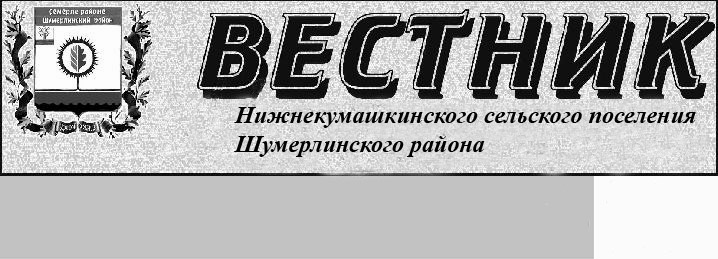 Решение Собрания депутатов Нижнекумашкинского сельского поселения Шумерлинского района Чувашской Республики «О внесении изменений в Решение Собрания депутатов Нижнекумашкинского сельского поселения Шумерлинского района «О  бюджете Нижнекумашкинского сельского поселения  умерлинского района Чувашской  Республики на 2019 год и на плановый период 2020 и 2021 годов»»От 29.03.2019 № 53/2Статья 1Внести в Решение Собрания депутатов Нижнекумашкинского сельского поселения Шумерлинского района от 07 декабря 2018 года № 49/1 «О бюджете Нижнекумашкинского сельского поселения Шумерлинского района Чувашской  Республики на 2019 год и на плановый период 2020 и 2021 годов» следующие изменения:1) часть 1 статьи 1 изложить в следующей редакции:«1.Утвердить основные характеристики бюджета Нижнекумашкинского сельского поселения Шумерлинского района Чувашской  Республики  на 2019 год:прогнозируемый общий объем доходов бюджета Нижнекумашкинского сельского поселения  Шумерлинского района  Чувашской  Республики  в сумме 6138,4 тыс. рублей, в том числе объем безвозмездных поступлений  5235,7 тыс. рублей, из них объем межбюджетных трансфертов, получаемых из бюджета Шумерлинского района  Чувашской  Республики  – 4865,8 тыс. рублей;общий объем расходов бюджета Нижнекумашкинского сельского поселения Шумерлинского района Чувашской  Республики  в сумме 6191,7 тыс. рублей;предельный объем муниципального долга Нижнекумашкинского сельского поселения Шумерлинского района Чувашской  Республики  в сумме 0,0 тыс. рублей;верхний предел муниципального внутреннего долга Нижнекумашкинского сельского поселения Шумерлинского района Чувашской  Республики  на 1 января 2020 года в сумме 0,0 тыс. рублей, в том числе верхний  предел долга по муниципальным гарантиям Нижнекумашкинского сельского поселения Шумерлинского района  Чувашской  Республики в сумме  0,0 тыс. рублей;объем расходов на обслуживание муниципального долга Нижнекумашкинского сельского поселения Шумерлинского района Чувашской  Республики  0,0 тыс. рублей;прогнозируемый дефицит  бюджета Нижнекумашкинского сельского поселения Шумерлинского района  Чувашской  Республики  в сумме 53,3 тыс. рублей.»2) в статье 3 слова «на 2019 год согласно приложениям  3, 31   к настоящему  Решению» заменить словами «на 2019 год согласно приложениям 3, 31, 32 к настоящему  Решению».3) в статье 4:в части 1:в пункте «а» слова «приложениям 5, 51 » заменить словами «приложениям  5, 51, 52»;в пункте «д» слова «приложению 9, 91» заменить словами «приложениям 9, 91, 92»;4) дополнить приложениями  32, 52, 92, согласно приложениям соответственно 1, 2, 4,   к настоящему Решению;5) приложение 7, 11 изложить в новой редакции согласно приложения 3, 5 к настоящему Решению.Статья 2Настоящее Решение вступает в силу со дня его опубликования в издании «Вестник Нижнекумашкинского сельского поселения Шумерлинского района».Глава Нижнекумашкинского  сельского поселения                                                                                                                                                                                                                            В.В.Губанова                     Приложение №1к решению Собрания депутатов  Нижнекумашкинского сельского поселения Шумерлинского района Чувашской Республики от 29.03.2019 № 53/2Приложение №32к решению Собрания депутатовНижнекумашкинского сельского поселения Шумерлинского района Чувашской Республики «О  бюджете                                                                                                                                                                                                                                                                                                                                                                                            Нижнекумашкинского сельского  поселения  Шумерлинского  района Чувашской Республики на  2019 год и на плановый период 2020 и 2021 годов»ИЗМЕНЕНИЯрогнозируемых объемов поступлений  доходов в  бюджет Нижнекумашкинского сельского поселения Шумерлинского района Чувашской Республики на 2019 год, предусмотренных приложениями 3, 31 к решению Собрания депутатов Нижнекумашкинского сельского поселения Шумерлинского района Чувашской Республики    «О  бюджете  Нижнекумашкинского сельского  поселения  Шумерлинского  района Чувашской Республики на  2019 год и на плановый период 2020 и 2021 годов»Приложение 5к решению Собрания депутатовНижнекумашкинского сельского поселения Шумерлинского района Чувашской  Республики  от 29.03.2018 года № 53/2Приложение №11к решению Собрания депутатовНижнекумашкинского сельского поселения Шумерлинского района Чувашской  Республики  «О  бюджете  Нижнекумашкинского сельского  поселения  Шумерлинского  района  Чувашской Республики  на 2019  год и на плановый  период  2020  и  2021 годов»ИСТОЧНИКИвнутреннего финансирования дефицита бюджета Нижнекумашкинского сельского  поселения Шумерлинского района Чувашской  Республики  на 2019 годПостановление администрации Нижнекумашкинского сельского поселения Шумерлинского района Чувашской Республики «Об утверждении муниципальной программы Нижнекумашкинского сельского поселения Шумерлинского района Чувашской Республики «Развитие земельных и имущественных отношений»»От 29.03.2019 № 30         В целях обеспечения качественного управления муниципальным имуществом Нижнекумашкинского сельского поселения  Шумерлинского района Чувашской Республикиадминистрация Нижнекумашкинского сельского поселения  п о с т а н о в л я е т:          1. Утвердить прилагаемую муниципальную программу Нижнекумашкинского сельского поселения Шумерлинского района «Развитие земельных и имущественных отношений» на 2019-2035 годы.         2. Настоящее постановление вступает в силу после его опубликования в печатном издании «Вестник Нижнекумашкинского сельского поселения» и распространяется на правоотношения, возникшие с 1 января 2019 года.   Глава  администрации Нижнекумашкинского сельского поселения                                                                                                                                                                                     В.В. ГубановаУтверждена постановлением администрации Нижнекумашкинского сельского поселения  Шумерлинского района от 29.03.2019  № 30МУНИЦИПАЛЬНАЯ ПРОГРАММАНИЖНЕКУМАШКИНСКОГО СЕЛЬСКОГО ПОСЕЛЕНИЯ ШУМЕРЛИНСКОГО РАЙОНА ЧУВАШСКОЙ РЕСПУБЛИКИ «РАЗВИТИЕ  ЗЕМЕЛЬНЫХ И ИМУЩЕСТВЕННЫХ ОТНОШЕНИЙ»Паспортмуниципальной программы Нижнекумашкинского сельского поселения  Шумерлинского района Чувашской Республики«Развитие земельных и имущественных отношений»Раздел I. ОБЩАЯ ХАРАКТЕРИСТИКАВ СФЕРЕ РЕАЛИЗАЦИИ МУНИЦИПАЛЬНОЙ ПРОГРАММЫ, ЦЕЛИ, ЗАДАЧИ,  ОПИСАНИЕ  СРОКОВ  И  РЕАЛИЗАЦИИ МУНИЦИПАЛЬНОЙ ПРОГРАММЫПриоритеты муниципальной политики в сфере земельных и имущественных отношений, управления муниципальным имуществом в Нижнекумашкинском сельском поселении Шумерлинского района определены Стратегией социально-экономического развития Нижнекумашкинского сельского поселения Шумерлинского района Чувашской Республики до 2035 года, нормативными правовыми актами о прогнозном плане (программе) приватизации муниципального имущества Нижнекумашкинского сельского поселения Шумерлинского района Чувашской Республики на очередной финансовый год и основных направлениях приватизации муниципального имущества Нижнекумашкинского сельского поселения Шумерлинского района Чувашской Республики на плановый период.Основным стратегическим приоритетом политики в сфере управления муниципальным имуществом Нижнекумашкинского сельского поселения Шумерлинского района Чувашской Республики является эффективное использование бюджетных ресурсов и муниципального имущества Нижнекумашкинского сельского поселения Шумерлинского района для обеспечения динамичного развития экономики, повышения уровня жизни населения и формирования благоприятных условий жизнедеятельности в Нижнекумашкинском сельском поселении Шумерлинского района.Муниципальная программа Нижнекумашкинского сельского поселения Шумерлинского района Чувашской Республики «Развитие земельных и имущественных отношений» (далее - Муниципальная программа) направлена на достижение следующих целей:повышение эффективности управления муниципальным имуществом Нижнекумашкинского сельского поселения Шумерлинского района Чувашской Республики;оптимизация состава и структуры муниципального имущества Нижнекумашкинского сельского поселения Шумерлинского района Чувашской Республики;обеспечение эффективного функционирования муниципального сектора экономики Нижнекумашкинского сельского поселения Шумерлинского района.Для достижения указанных целей в рамках реализации Муниципальной программы предусматривается решение следующих приоритетных задач:формирование оптимального муниципального сектора;создание условий для эффективного управления муниципальным имуществом Нижнекумашкинского сельского поселения Шумерлинского района Чувашской Республики;повышение эффективности использования земельных участков и обеспечение соблюдения гарантий прав участников земельных отношений;повышение эффективности использования средств бюджета Нижнекумашкинского сельского поселения Шумерлинского района Чувашской Республики, обеспечение ориентации бюджетных расходов на достижение конечных социально-экономических результатов, открытости и доступности информации об исполнении бюджета Нижнекумашкинского сельского поселения Шумерлинского района Чувашской Республики;обеспечение учета и мониторинга использования объектов недвижимости, в том числе земельных участков, находящихся в муниципальной собственности Нижнекумашкинского сельского поселения Шумерлинского района Чувашской Республики; оптимизация и повышение качества предоставления муниципальных услуг и исполнения  муниципальных функций.Сроки реализации Муниципальной программы – 2019–2035 годы в три этапа:1 этап – 2019–2025 годы;2 этап – 2026–2030 годы;3 этап – 2031–2035 годы.Состав целевых индикаторов и показателей Муниципальной программы определен исходя из принципа необходимости и достаточности информации для характеристики достижения целей и решения задач, определенных Муниципальной программой. Такой подход использован также при определении состава целевых индикаторов и показателей подпрограммы, включенной в состав Муниципальной программы (табл. 1).Таблица 1Сведения о целевых индикаторах и показателях Муниципальной программы, подпрограммы  Муниципальной  программы и их значениях приведены в приложении № 1 к настоящей Муниципальной программе.Перечень целевых индикаторов и показателей носит открытый характер и предусматривает возможность их корректировки в случае потери информативности показателя (например, в связи с достижением его максимального значения), изменений приоритетов муниципальной политики в сфере земельных и имущественных отношений, управления муниципальным имуществом Нижнекумашкинского сельского поселения Шумерлинского района Чувашской Республики, а также изменений законодательства Российской Федерации и законодательства Чувашской Республики, муниципальных правовых актов, влияющих на расчет данных показателей.Реализация Муниципальной программы позволит:оптимизировать состав и структуру муниципального сектора экономики Нижнекумашкинского сельского поселения Шумерлинского района Чувашской Республики и обеспечить  его эффективное функционирование;обеспечить совершенствование системы учета и мониторинга муниципального имущества Нижнекумашкинского сельского поселения Шумерлинского района Чувашской Республики в Реестре муниципального имущества Нижнекумашкинского сельского поселения Шумерлинского района;повысить инвестиционную привлекательность Нижнекумашкинского сельского поселения Шумерлинского района Чувашской Республики;увеличить доходы бюджета Нижнекумашкинского сельского поселения Шумерлинского района Чувашской Республики;обеспечить развитие системы межведомственного информационного взаимодействия;повысить качество оказываемых муниципальных услуг и сократить сроки их предоставления.Раздел II. ОБОБЩЕННАЯ ХАРАКТЕРИСТИКА ОСНОВНОГО МЕРОПРИЯТИЯ ПОДПРОГРАММЫ МУНИЦИПАЛЬНОЙ ПРОГРАММЫОсновное мероприятие представляет собой совокупность взаимосвязанных мер, направленных на достижение поставленных целей и решение задач Муниципальной программы.Мероприятие Муниципальной программы сформировано с использованием следующих принципов:нацеленность мероприятия на повышение качества предоставления муниципальных услуг в сфере земельных и имущественных отношений;соответствие мероприятия требованиям основных документов стратегического планирования Нижнекумашкинского сельского поселения Шумерлинского района Чувашской Республики, а также основам документов стратегического планирования Российской Федерации, Чувашской Республики, Шумерлинского района;дальнейшее совершенствование системы управления муниципальной собственностью Нижнекумашкинского сельского поселения Шумерлинского района Чувашской Республики. Планируемое мероприятие позволит стабилизировать поступление в бюджет Нижнекумашкинского сельского поселения Шумерлинского района Чувашской Республики доходов от использования и реализации муниципального имущества Нижнекумашкинского сельского поселения Шумерлинского района Чувашской Республики, в том числе земельных участков.Реализация мероприятия, будет также направлена на усиление контроля сохранности и целевого использования муниципального имущества Нижнекумашкинского сельского поселения Шумерлинского района Чувашской Республики, защиту имущественных прав и интересов Нижнекумашкинского сельского поселения Шумерлинского района Чувашской Республики, что позволит обеспечить эффективность его использования, а также повысит степень ответственности пользователей за переданное им муниципальное имущество.Достижение целей и решение задач Муниципальной программы будет осуществляться в рамках реализации подпрограммы «Управление муниципальным имуществом Нижнекумашкинского сельского поселения Шумерлинского района Чувашской Республики». Подпрограмма «Управление муниципальным имуществом Нижнекумашкинского сельского поселения Шумерлинского района Чувашской Республики» предусматривает выполнение одного  основного мероприятия:1. Создание условий для максимального вовлечения в хозяйственный оборот муниципального имущества Нижнекумашкинского сельского поселения Шумерлинского района Чувашской Республики, в том числе земельных участков.В рамках данного мероприятия предполагается осуществление  землеустроительных (кадастровых) работ в отношении объектов капитального строительства и земельных участков, находящихся в муниципальной собственности Нижнекумашкинского сельского поселения Шумерлинского района Чувашской Республики, внесение сведений в Единый государственный реестр недвижимости, подготовки технической документации для обеспечения государственного кадастрового учета объектов капитального строительства, относящихся к муниципальной собственности Нижнекумашкинского сельского поселения Шумерлинского района Чувашской Республики, постановка на учет которых ранее не проводилась, и вновь созданных объектов недвижимости, а также в случае изменения характеристик объектов недвижимости и вовлечения земельных участков в гражданско-правовой оборот.За счет использования юридически значимой, актуальной информации об объектах недвижимости как объектах кадастрового учета осуществляются обеспечение информационной поддержкой субъектов земельно-имущественных отношений и повышение эффективности государственного и муниципального управления.В рамках данного мероприятия предполагается осуществление работ по подготовке проекта межевания земельных участков, формируемых в счет невостребованных земельных долей,  формирование земельных участков, предназначенных для предоставления многодетным семьям в собственность бесплатно для индивидуального жилищного строительства, ведения личного подсобного хозяйства и дачного строительства, осуществление работ по координатному описанию границ территориальных зон, сведения о границах которых необходимо внести в Единый государственный реестр недвижимости.Мероприятие предусматривает подготовку технической документации для обеспечения государственного кадастрового учета объектов капитального строительства, относящихся к муниципальной собственности Нижнекумашкинского сельского поселения Шумерлинского района Чувашской Республики, постановка на учет которых ранее не проводилась, и вновь созданных объектов недвижимости, а также в случае изменения характеристик объектов недвижимости. Результатом проведения мероприятия является информационное наполнение Единого государственного реестра недвижимости.Формирование государственного кадастра недвижимости играет важную роль для установления границ, создания условий для обеспечения государственных гарантий прав собственности и иных вещных прав на недвижимое имущество, создания полного и достоверного источника информации об объектах недвижимости.Реализация мероприятия будет способствовать проведению структурных преобразований в экономике, вовлечению объектов в коммерческий оборот,  стимулированию развития конкуренции, позволит увеличить неналоговые доходы бюджета Нижнекумашкинского сельского поселения Шумерлинского района Чувашской Республики за счет поступления денежных средств от продаж объектов приватизации, земельных участков.В целях стимулирования развития конкуренции, вовлечения объектов в коммерческий оборот, в рамках выполнения мероприятия предполагается проведение оценки рыночной стоимости подлежащих приватизации объектов движимого и недвижимого имущества, принятие решений об условиях приватизации объектов недвижимости казны Нижнекумашкинского сельского поселения Шумерлинского района Чувашской Республики в количестве, установленном прогнозным планом (программой) приватизации муниципального имущества Нижнекумашкинского сельского поселения Шумерлинского района Чувашской Республики на соответствующий год.Данное мероприятие предусматривают также:совершенствование нормативно-правовой базы в сфере земельных и имущественных отношений;ведение претензионной и исковой работы в случае нарушения условий использования муниципального имущества Нижнекумашкинского сельского поселения Шумерлинского района Чувашской Республики.Реализация мероприятия позволит обеспечить максимальное вовлечение имущества в хозяйственный оборот и будет способствовать достоверности налогооблагаемой базы бюджета Чувашской Республики по имущественным налогам, а также уменьшить риски потери контроля за использованием муниципального имущества Нижнекумашкинского сельского поселения Шумерлинского района Чувашской Республики по назначению со стороны правообладателя, сократить неэффективное расходование средств на содержание муниципального имущества Нижнекумашкинского сельского поселения Шумерлинского района Чувашской Республики, увеличить поступление доходов в бюджет Нижнекумашкинского сельского поселения Шумерлинского района Чувашской Республики от распоряжения муниципальным имуществом.Мероприятие предусматривает осуществление оптимизации состава имущества, находящегося в муниципальной собственности Нижнекумашкинского сельского поселения Шумерлинского района Чувашской Республики, вовлечение в хозяйственный оборот объектов казны Нижнекумашкинского сельского поселения Шумерлинского района Чувашской Республики на условиях приоритетности рыночных механизмов и прозрачности процедур передачи в пользование.В рамках мероприятия предполагаются обеспечение гарантий прав на муниципальное имущество Нижнекумашкинского сельского поселения Шумерлинского района Чувашской Республики, в том числе на земельные участки, и защита прав и законных интересов собственников, землепользователей, землевладельцев и арендаторов земельных участков.Раздел III. ОБОСНОВАНИЕ ОБЪЕМА ФИНАНСОВЫХ РЕСУРСОВ, НЕОБХОДИМЫХ ДЛЯ РЕАЛИЗАЦИИ МУНИЦИПАЛЬНОЙ ПРОГРАММЫРасходы на реализацию Муниципальной программы предусматриваются за счет средств бюджета Нижнекумашкинского сельского поселения Шумерлинского района  Чувашской Республики.Прогнозируемый объем финансирования мероприятий Муниципальной программы в 2019-2035 годах составляет 34,4 тыс. рублей. Прогнозируемые объемы финансирования Муниципальной программы на 1 этапе составят 34,4 тыс. рублей, на 2 этапе –0 тыс. рублей, на 3 этапе – 0 тыс. рублей, в том числе:в 2019 году – 34,4 тыс. рублей;в 2020 году - 0 тыс. рублей;в 2021 году - 0 тыс. рублей;в 2022 году – 0 тыс. рублей;в 2023 году – 0 тыс. рублей;в 2024 году – 0 тыс. рублей;в 2025 году – 0 тыс. рублей;в 2026 – 2030 годах – 0 тыс. рублей;в 2031-2035 годах – 0 тыс. рублей;из них средства:местного бюджета – 34,4 тыс. рублей, в том числе:в 2019 году – 34,4 тыс. рублей;в 2020 году - 0 тыс. рублей;в 2021 году - 0 тыс. рублей;в 2022 году – 0 тыс. рублей;в 2023 году – 0 тыс. рублей;в 2024 году – 0 тыс. рублей;в 2025 году – 0 тыс. рублей;в 2026 – 2030 годах – 0 тыс. рублей;в 2031-2035 годах – 0 тыс. рублей.Объемы финансирования Муниципальной программы подлежат ежегодному уточнению исходя из возможностей бюджета Нижнекумашкинского сельского поселения Шумерлинского района Чувашской Республики.Ресурсное обеспечение и прогнозная (справочная) оценка расходов за счет всех источников финансирования реализации Муниципальной программы приведена в приложении № 2 к Муниципальной программе.Приложение № 1 к муниципальной программе Нижнекумашкинского сельского поселения Шумерлинского района Чувашской Республики «Развитие земельных и имущественных отношений»СВЕДЕНИЯО ЦЕЛЕВЫХ ИНДИКАТОРАХ И ПОКАЗАТЕЛЯХ МУНИЦИПАЛЬНОЙ  ПРОГРАММЫ НИЖНЕКУМАШКИНСКОГО СЕЛЬСКОГО ПОСЕЛЕНИЯ ШУМЕРЛИНСКОГО РАЙОНА ЧУВАШСКОЙ РЕСПУБЛИКИ «РАЗВИТИЕ ЗЕМЕЛЬНЫХ И ИМУЩЕСТВЕННЫХ ОТНОШЕНИЙ», ПОДПРОГРАММЫ МУНИЦИПАЛЬНОЙ ПРОГРАММЫ НИЖНЕКУМАШКИНСКОГО СЕЛЬСКОГО ПОСЕЛЕНИЯ ШУМЕРЛИНСКОГО РАЙОНА ЧУВАШСКОЙ РЕСПУБЛИКИ  И ЕЕ ЗНАЧЕНИЯХ--------------------------------Приложение № 2 к муниципальной  программе Нижнекумашкинского сельского поселения Шумерлинского района «Развитие земельных и имущественных отношений»РЕСУРСНОЕ ОБЕСПЕЧЕНИЕ И ПРОГНОЗНАЯ (СПРАВОЧНАЯ) ОЦЕНКА РАСХОДОВ ЗА СЧЕТ ВСЕХ ИСТОЧНИКОВ ФИНАНСИРОВАНИЯ РЕАЛИЗАЦИИ МУНИЦИПАЛЬНОЙ ПРОГРАММЫ НИЖНЕКУМАШКИНСКОГО СЕЛЬСКОГО ПОСЕЛЕНИЯ ШУМЕРЛИНСКОГО РАЙОНА ЧУВАШСКОЙ РЕСПУБЛИКИ  «РАЗВИТИЕ ЗЕМЕЛЬНЫХ И ИМУЩЕСТВЕННЫХ ОТНОШЕНИЙ»Приложение № 3 к муниципальной программе Нижнекумашкинского сельского поселения Шумерлинского района Чувашской Республики «Развитие земельных и имущественных отношений»ПОДПРОГРАММА«УПРАВЛЕНИЕ МУНИЦИПАЛЬНЫМ ИМУЩЕСТВОМ НИЖНЕКУМАШКИНСКОГО СЕЛЬСКОГО ПОСЕЛЕНИЯ ШУМЕРЛИНСКОГО РАЙОНА ЧУВАШСКОЙ РЕСПУБЛИКИ» МУНИЦИПАЛЬНОЙ ПРОГРАММЫ НИЖНЕКУМАШКИНСКОГО СЕЛЬСКОГО ПОСЕЛЕНИЯ ШУМЕРЛИНСКОГО РАЙОНА ЧУВАШСКОЙ РЕСПУБЛИКИ «РАЗВИТИЕ ЗЕМЕЛЬНЫХ И ИМУЩЕСТВЕННЫХ ОТНОШЕНИЙ»Паспорт подпрограммыРаздел I.  ПРИОРИТЕТЫ  И  ЦЕЛИ  ПОДПРОГРАММЫ      Приоритеты политики администрации Нижнекумашкинского сельского поселения  Шумерлинского района  Чувашской Республики в сфере развития земельных и имущественных отношений, направлены на дальнейшее повышение социального благополучия и качества жизни населения, обеспечение интенсивного развития экономики, повышение ее конкурентоспособности, повышение эффективности управления муниципальным имуществом. В этой связи предстоит создать условия для обеспечения роста доходной базы бюджета  Нижнекумашкинского сельского поселения  за счет увеличения неналоговых поступлений от эффективного управления и распоряжения муниципальным имуществом и земельными участками. Перед органами местного самоуправления стоит задача обеспечить открытость и прозрачность процессов распоряжения муниципальным имуществом и земельными ресурсами, информационное сопровождение торгов по продаже имущества, на право заключения договоров аренды муниципального имущества и земельных участков.В рамках указанного направления цель Муниципальной программы Нижнекумашкинского сельского поселения  Шумерлинского района Чувашской Республики «Развитие земельных и имущественных отношений» (далее - Муниципальная программа) – увеличить размер неналоговых доходов бюджета Нижнекумашкинского сельского поселения  Шумерлинского района Чувашской Республики, обеспечив эффективное управление и распоряжение земельными ресурсами и имуществом при соблюдении баланса интересов государства, бизнес-сообществ и граждан. В целях проведения на территории Нижнекумашкинского сельского поселения  Шумерлинского района Чувашской Республики единой государственной политики в сфере земельных и имущественных отношений, обеспечения эффективного управления и распоряжения объектами недвижимости и земельными ресурсами, в том числе по результатам работ по разграничению государственной собственности на землю, обеспечения своевременной подготовки документов для проведения государственного кадастрового учета земельных участков в рамках реализации Муниципальной программы осуществляется взаимодействие между администрацией Нижнекумашкинского сельского поселения Шумерлинского района (далее – Администрация) и администрацией Шумерлинского района Чувашской Республики, а также с органами исполнительной власти Чувашской Республики, федеральными органами исполнительной власти, осуществляющими государственный кадастровый учет, государственную регистрацию прав, ведение Единого государственного реестра недвижимости и предоставление сведений, содержащихся в Едином государственном реестре недвижимости, и их территориальными органами, а также администрациями городских округов и других муниципальных районов, сельских поселений Чувашской Республики.        Подпрограмма «Управление муниципальным имуществом Нижнекумашкинского сельского поселения  Шумерлинского района Чувашской Республики» (далее - Подпрограмма) является неотъемлемой частью Муниципальной программы и сформирована с учетом согласованности основных параметров.         С учетом изложенного целями Подпрограммы являются повышение эффективности управления муниципальным имуществом Нижнекумашкинского сельского поселения  Шумерлинского района Чувашской Республики, создание полных и актуальных сведений об объектах недвижимости и информационное наполнение государственного кадастра недвижимости, а также обеспечение эффективного функционирования муниципального сектора экономики Нижнекумашкинского сельского поселения  Шумерлинского района, оптимизация состава и структуры муниципального имущества Нижнекумашкинского сельского поселения  Шумерлинского района Чувашской Республики.Для достижения указанных целей необходимо решение следующих основных задач:создание условий для эффективного управления муниципальным имуществом Нижнекумашкинского сельского поселения  Шумерлинского района Чувашской Республики;повышение эффективности использования земельных участков и обеспечение соблюдения гарантий прав участников земельных отношений;           повышение эффективности использования средств бюджета Нижнекумашкинского сельского поселения  Шумерлинского района Чувашской Республики, обеспечение ориентации бюджетных расходов на достижение конечных социально-экономических результатов, открытости и доступности информации об исполнении бюджета Нижнекумашкинского сельского поселения  Шумерлинского района Чувашской Республики;          формирование оптимального муниципального сектора;          оптимизация и повышение качества предоставления муниципальных услуг и исполнения функций администрацией Нижнекумашкинского сельского поселения  Шумерлинского района.Раздел II. ПЕРЕЧЕНЬ И СВЕДЕНИЯ О ЦЕЛЕВЫХ ИНДИКАТОРАХ И ПОКАЗАТЕЛЯХ ПОДПРОГРАММЫ С РАСШИФРОВКОЙ  ПЛАНОВЫХ  ЗНАЧЕНИЙ ПО ГОДАМ ЕЕ РЕАЛИЗАЦИИСостав целевых индикаторов и показателей подпрограммы определен исходя из необходимости достижения основных целей и решения задач Подпрограммы. Перечень целевых индикаторов и показателей носит открытый характер и предусматривает возможность их корректировки в случае потери информативности показателя (например, в связи с достижением его максимального значения), изменений приоритетов государственной политики в сфере земельных и имущественных отношений, управления муниципальным имуществом Нижнекумашкинского сельского поселения  Шумерлинского района Чувашской Республики, а также изменений законодательства Российской Федерации и законодательства Чувашской Республики, нормативных правовых актов Шумерлинского района Чувашской Республики, влияющих на расчет данных показателей.Сведения о целевых индикаторах и показателях подпрограммы изложены в таблице 1.В результате реализации мероприятий Подпрограммы ожидается достижение к 2036 году следующих целевых индикаторов и показателей:уровень актуализации реестра муниципального имущества Нижнекумашкинского сельского поселения  Шумерлинского района Чувашской Республики составит 100,0 процентов;доля площади земельных участков, в отношении которых зарегистрировано право муниципальной собственности Нижнекумашкинского сельского поселения  Шумерлинского района Чувашской Республики, в общей площади земельных участков, подлежащих регистрации в муниципальную собственность  Нижнекумашкинского сельского поселения  Шумерлинского района Чувашской Республики – 100,0 процента;уровень актуализации кадастровой стоимости объектов недвижимости, в том числе земельных участков – 100,0 процента;доля объектов недвижимого имущества казны Нижнекумашкинского сельского поселения  Шумерлинского района Чувашской Республики, реализованных с применением процедуры электронных торгов, в общем объеме объектов недвижимого имущества, реализованных на конкурентных торгах в соответствии с прогнозным планом (программой) приватизации – 100,0 процента;- доля договоров аренды объектов недвижимого имущества с просроченной более чем на 3 месяца задолженностью со стороны арендатора, по которым не поданы заявления о взыскании задолженности в судебном порядке, в общем количестве таких договоров – 5,0 процента.Реализация мероприятий Подпрограммы позволит:оптимизировать состав и структуру муниципального сектора экономики Нижнекумашкинского сельского поселения  Шумерлинского района Чувашской Республики и обеспечить его эффективное функционирование;обеспечить совершенствование системы учета и мониторинга муниципального имущества Нижнекумашкинского сельского поселения  Шумерлинского района Чувашской Республики в единой системе учета государственного имущества Чувашской Республики и муниципального имущества;увеличить доходы бюджета Нижнекумашкинского сельского поселения  Шумерлинского района Чувашской Республики;обеспечить актуализацию налогооблагаемой базы в отношении объектов капитального строительства и земельных участков;повысить инвестиционную привлекательность Нижнекумашкинского сельского поселения  Шумерлинского района Чувашской Республики;обеспечить развитие системы межведомственного информационного взаимодействия;повысить качество оказываемых муниципальных услуг и сократить сроки их предоставления.Раздел III. ХАРАКТЕРИСТИКА ОСНОВНОГО МЕРОПРИЯТИЯ, МЕРОПРИЯТИЙ  ПОДПРОГРАММЫ  С  УКАЗАНИЕМ  СРОКОВ  И ЭТАПОВ  ИХ  РЕАЛИЗАЦИИОсновное мероприятие подпрограммы направлено на реализацию поставленных целей и задач подпрограммы и Муниципальной программы в целом. Основное мероприятие подпрограммы подразделяется на отдельные мероприятия, реализация которых позволит обеспечить достижение индикаторов эффективности подпрограммы.Подпрограмма реализуется в 2019 - 2035 годах, разделяется на этапы:1 этап - 2019 - 2025 годы;2 этап - 2026 - 2030 годы;3 этап - 2031 - 2035 годы.При этом большинство мероприятий подпрограммы реализуется ежегодно с установленной периодичностью.Основное мероприятие 1. Создание условий для максимального вовлечения в хозяйственный оборот муниципального имущества Нижнекумашкинского сельского поселения  Шумерлинского района Чувашской Республики, в том числе земельных участков.Мероприятие 1.1. Проведение землеустроительных (кадастровых) работ в отношении земельных участков, формируемых в счет невостребованных земельных долей, находящихся в муниципальной собственности Нижнекумашкинского сельского поселения  Шумерлинского района Чувашской Республики, и внесение сведений в Единый государственный реестр недвижимости.Проведение кадастровых работ даст возможность активизировать вовлечение земель сельскохозяйственного назначения и иной недвижимости в гражданский оборот, позволит создать основу для сохранения природных свойств и качеств земель в процессе их использования, сформировать базу экономически обоснованного налогообложения в части недвижимого имущества, а также совершенствовать систему управления недвижимостью, находящейся в муниципальной собственности.Для более эффективного использования земельных участков, находящихся в муниципальной собственности Нижнекумашкинского сельского поселения  Шумерлинского района Чувашской Республики, и вовлечения их в оборот, необходимо осуществлять кадастровые работы по их формированию, разделу, объединению, перераспределению.Работы планируется провести в отношении земельных участков, находящихся в  муниципальной собственности Нижнекумашкинского сельского поселения  Шумерлинского района Чувашской Республики, сведения о местоположении границ которых по координатному описанию отсутствуют в Едином государственном реестре недвижимости и государственном кадастре недвижимости.Мероприятие предусматривает обеспечение полноты сведений о зарегистрированных правах на земельные участки на территории Нижнекумашкинского сельского поселения  Шумерлинского района Чувашской Республики в целях их налогообложения и эффективного управления земельными ресурсами.Мероприятие 1.2. Осуществление работ по актуализации государственной кадастровой оценки земель в целях налогообложения и вовлечения земельных участков в гражданско-правовой оборот.В связи с изменениями, внесенными в законодательство Российской Федерации в 2016 году, принято решение о переходе с 1 января 2017 г. к проведению государственной кадастровой оценки на территории Чувашской Республики в соответствии с требованиями Федерального закона "О государственной кадастровой оценке" (далее - Федеральный закон № 237-ФЗ). Создано бюджетное учреждение Чувашской Республики "Чуваштехинвентаризация" Министерства юстиции и имущественных отношений Чувашской Республики (далее - учреждение).В соответствии с требованиями статьи 12 Федерального закона № 237-ФЗ и на основании распоряжения Министерства юстиции и имущественных отношений Чувашской Республики от 18 сентября 2017 г. № 913-р учреждением в 2017 году проведены мероприятия по реализации подготовительного периода для осуществления в 2018 году Таблица 1СВЕДЕНИЯО ЦЕЛЕВЫХ ИНДИКАТОРАХ И ПОКАЗАТЕЛЯХПОДПРОГРАММЫ «УПРАВЛЕНИЕ МУНИЦИПАЛЬНЫМ ИМУЩЕСТВОМ НИЖНЕКУМАШКИНСКОГО СЕЛЬСКОГО ПОСЕЛЕНИЯ ШУМЕРЛИНСКОГО РАЙОНА ЧУВАШСКОЙ РЕСПУБЛИКИ»  МУНИЦИПАЛЬНОЙ ПРОГРАММЫ НИЖНЕКУМАШКИНСКОГО СЕЛЬСКОГО ПОСЕЛЕНИЯ ШУМЕРЛИНСКОГО РАЙОНА ЧУВАШСКОЙ РЕСПУБЛИКИ «РАЗВИТИЕ ЗЕМЕЛЬНЫХ И ИМУЩЕСТВЕННЫХ ОТНОШЕНИЙ», И ИХ ЗНАЧЕНИЯХгосударственной кадастровой оценки земельных участков на территории Чувашской Республики путем проведения мониторинга, сбора, систематизации и обработки информации, необходимой для определения кадастровой стоимости земельных участков разных категорий.По результатам реализации данного мероприятия ежегодно будут проводиться работы по актуализации государственной кадастровой оценки земель, в том числе земель промышленности, энергетики, транспорта, связи, радиовещания, телевидения, информатики, земель обороны, безопасности и земель иного специального назначения, земель населенных пунктов, земель лесного фонда, земель особо охраняемых территорий и объектов, земель сельскохозяйственного назначения и земель водного фонда, что позволит актуализировать налогооблагаемую базу для определения земельного налога и определения цены земельных участков.Мероприятие 1.3. Формирование земельных участков, предназначенных для предоставления многодетным семьям в собственность бесплатно В целях оказания мер социальной поддержки многодетным семьям в Чувашской Республике в соответствии с Законом Чувашской Республики «О предоставлении земельных участков многодетным семьям в Чувашской Республике» многодетным семьям предоставляются земельные участки в собственность бесплатно. Предоставление земельных участков осуществляется по мере формирования перечня земельных участков, предназначенных для предоставления многодетным семьям в собственность бесплатно, исходя из наличия земель, не занятых зданиями, сооружениями и не обремененных правами третьих лиц, в соответствии с документами территориального планирования, правилами землепользования и застройки, документацией по планировке территории. По результатам реализации данного мероприятия земельные участки будут предоставлены на безвозмездной основе всем многодетным семьям, поставленным на учет в соответствии с Законом Чувашской Республики «О предоставлении земельных участков многодетным семьям в Чувашской Республике».Мероприятие 1.4. Организация проведения работы по координатному описанию границ территориальных зонДанное мероприятие предусматривает проведение работ по координатному описанию территориальных зон, утвержденных Правилами землепользования и застройки в Нижнекумашкинском сельском поселении Шумерлинского района Чувашской Республики, и внесение сведений о границах территориальных зон в Единый государственный реестр недвижимости.  Мероприятие 1.5. Проведение кадастровых работ в отношении объектов капитального строительства, находящихся в муниципальной собственности Нижнекумашкинского сельского поселения Шумерлинского района Чувашской Республики, и внесение сведений в Единый государственный реестр недвижимостиДанное мероприятие предусматривает подготовку технической документации для обеспечения государственного кадастрового учета объектов капитального строительства, относящихся к муниципальной собственности Нижнекумашкинского сельского поселения Шумерлинского района Чувашской Республики, постановка на учет которых ранее не проводилась, и вновь созданных объектов недвижимости, а также в случае изменения характеристик объектов недвижимости. Мероприятие проводится в рамках федеральной целевой программы «Развитие единой государственной системы регистрации прав и кадастрового учета недвижимости (2014-2020 годы)», утвержденной  постановлением Правительства Российской Федерации от 10 октября 2013 г. № 903.Результатом проведения мероприятия является информационное наполнение Единого государственного реестра недвижимости для систематизации  и фиксирования данных о стоимости различных объектов недвижимости в качестве основы их налогообложения.За счет использования юридически значимой, актуальной информации об объектах недвижимости как объектах кадастрового учета осуществляются обеспечение информационной поддержкой субъектов земельно-имущественных отношений и повышение эффективности муниципального управления.Мероприятие 1.6. Формирование прогнозных планов (программ) приватизации муниципального имущества Нижнекумашкинского сельского поселения Шумерлинского района Чувашской Республики на очередной финансовый год и плановый период Приватизация муниципального имущества Нижнекумашкинского сельского поселения Шумерлинского района Чувашской Республики рассматривается как оптимизация муниципального сектора в экономике, направлена на получение доходов от продажи муниципального имущества и достижение строгого соответствия состава муниципального имущества функциям государства.В результате реализации данного мероприятия достигается:сокращение муниципального сектора экономики в целях развития и стимулирования инновационных инициатив частных инвесторов;формирование доходов и источников финансирования дефицита бюджета Нижнекумашкинского сельского поселения Шумерлинского района Чувашской Республики.Состав подлежащего приватизации имущества рассматривается и утверждается Собранием депутатов Нижнекумашкинского сельского поселения Шумерлинского района Чувашской Республики в составе прогнозного плана (программы) приватизации муниципального имущества Нижнекумашкинского сельского поселения Шумерлинского района Чувашской Республики. Мероприятие 1.7. Обеспечение проведения оценки рыночной стоимости подлежащих приватизации объектовНачальная цена подлежащего приватизации муниципального имущества Нижнекумашкинского сельского поселения Шумерлинского района Чувашской Республики устанавливается в соответствии с законодательством Российской Федерации, регулирующим оценочную деятельность.Реализация данного мероприятия способствует установлению достоверности данных бухгалтерской отчетности и результатов инвентаризации имущества, а также определению рыночной стоимости подлежащих приватизации объектов.Мероприятие 1.8. Принятие решений об условиях приватизации объектов недвижимости казны Нижнекумашкинского сельского поселения Шумерлинского района Чувашской Республики Реализация данного мероприятия будет способствовать проведению структурных преобразований в экономике, вовлечению объектов в коммерческий оборот,  стимулированию развития конкуренции.Мероприятие 1.9. Информационное обеспечение приватизации муниципального имущества Нижнекумашкинского сельского поселения Шумерлинского района Чувашской РеспубликиРеализация данного мероприятия направлена на обеспечение свободного доступа неограниченного круга лиц к информации о приватизации муниципального имущества Нижнекумашкинского сельского поселения Шумерлинского района Чувашской Республики и открытости деятельности администрации Нижнекумашкинского сельского поселения Шумерлинского района Чувашской Республики.Мероприятие 1.10. Организация продаж объектов приватизацииРеализация данного мероприятия направлена на обеспечение процедур продаж приватизируемого муниципального имущества Нижнекумашкинского сельского поселения Шумерлинского района Чувашской Республики и позволит увеличить неналоговые доходы бюджета Нижнекумашкинского сельского поселения Шумерлинского района Чувашской Республики за счет поступления денежных средств от продажи объектов приватизации.Мероприятие 1.11. Создание условий для недопущения проявления коррупционных нарушений в процессе управления муниципальным имуществом Нижнекумашкинского сельского поселения Шумерлинского района Чувашской РеспубликиВ рамках настоящего мероприятия предусматриваются:осуществление контроля за соблюдением установленного порядка управления и распоряжения имуществом, находящимся в муниципальной собственности Нижнекумашкинского сельского поселения Шумерлинского района Чувашской Республики; проведение обследований объектов муниципальной собственности Нижнекумашкинского сельского поселения Шумерлинского района Чувашской Республики на предмет исполнения условий договоров аренды, безвозмездного пользования имуществом;организация постоянного мониторинга вовлечения объектов муниципального имущества Нижнекумашкинского сельского поселения Шумерлинского района Чувашской Республики в хозяйственный оборот.Реализация данного мероприятия:позволит обеспечить максимальное вовлечение имущества в хозяйственный оборот и будет способствовать достоверности налогооблагаемой базы по имущественным налогам;уменьшит риски потери контроля над использованием муниципального имущества Нижнекумашкинского сельского поселения Шумерлинского района Чувашской Республики, использованием имущества не по назначению правообладателем;сократит неэффективное расходование средств на содержание муниципального имущества Нижнекумашкинского сельского поселения Шумерлинского района Чувашской Республики;увеличит поступление доходов в бюджет Нижнекумашкинского сельского поселения Шумерлинского района Чувашской Республики от распоряжения муниципальным имуществом Шумерлинского района Чувашской Республики.Мероприятие 1.12. Оптимизация состава имущества, находящегося в муниципальной собственности Нижнекумашкинского сельского поселения Шумерлинского района Чувашской Республики.Реализация мероприятия предусматривает:инвентаризацию имущества, находящегося в муниципальной  собственности Нижнекумашкинского сельского поселения Шумерлинского района Чувашской Республики, в целях выявления неиспользуемого имущества и принятия решения о его вовлечении в хозяйственный оборот.списание и ликвидацию имущества, признанного непригодным для дальнейшего использования вследствие полной или частичной утраты потребительских свойств;перераспределение имущества между публично-правовыми образованиями в порядке, установленном Федеральным законом от 22.08.2004 № 122-ФЗ "О внесении изменений в законодательные акты Российской Федерации и признании утратившими силу некоторых законодательных актов Российской Федерации в связи с принятием федеральных законов "О внесении изменений и дополнений в Федеральный закон "Об общих принципах организации законодательных (представительных) и исполнительных органов государственной власти субъектов Российской Федерации" и "Об общих принципах организации местного самоуправления в Российской Федерации".Мероприятие 1.13. Вовлечение в хозяйственный оборот объектов казны Нижнекумашкинского сельского поселения Шумерлинского района Чувашской Республики на условиях приоритетности рыночных механизмов и прозрачности процедур передачи объектов в пользование.При передаче муниципального имущества в аренду размер арендной платы определяется на основании отчета об оценке рыночной арендной платы, подготовленного в соответствии с законодательством Российской Федерации об оценочной деятельности. Таким образом, в связи с тем, что доходы от аренды объектов муниципальной собственности  Нижнекумашкинского сельского поселения Шумерлинского района Чувашской Республики являются одним из источников развития доходной базы, одним из важных вопросов остается постоянная актуализация информационной базы рыночной оценки объектов недвижимого имущества и размера арендной платы. Реализация данного мероприятия позволит привлечь в бюджет Нижнекумашкинского сельского поселения Шумерлинского района Чувашской Республики дополнительные неналоговые доходы в виде арендных платежей.Мероприятие 1.14. Обеспечение гарантий прав на муниципальное имущество  Нижнекумашкинского сельского поселения Шумерлинского района Чувашской Республики, в том числе на землю, и защита прав и законных интересов собственников, землепользователей, землевладельцев и арендаторов земельных участков.Данное мероприятие позволит восстановить права собственников, землепользователей, землевладельцев и арендаторов земельных участков в  Нижнекумашкинском сельском поселении Шумерлинском районе Чувашской Республики.  Раздел V. ОБОСНОВАНИЕ ОБЪЕМА ФИНАНСОВЫХ РЕСУРСОВ,НЕОБХОДИМЫХ ДЛЯ РЕАЛИЗАЦИИ ПОДПРОГРАММЫПрогнозируемый  объем финансирования мероприятий подпрограммы в 2019 - 2035 годах составляет 2948,1 тыс. рублей. Прогнозируемые объемы финансирования подпрограммы на 1 этапе составят 34,4 тыс. рублей, на 2 этапе – 0 тыс. рублей, на 3 этапе – ,0 тыс. рублей, в том числе: в 2019 году – 34,4 тыс. рублей;в 2020 году - 0 тыс. рублей;в 2021 году - 0 тыс. рублей;в 2022 году – 0 тыс. рублей;в 2023 году – 0 тыс. рублей;в 2024 году – 0 тыс. рублей;в 2025 году – 0 тыс. рублей;в 2026 – 2030 годах – 0 тыс. рублей;в 2031-2035 годах – 0 тыс. рублей;из них средства:бюджета Нижнекумашкинского сельского поселения Шумерлинского района Чувашской Республики – 34,4 тыс. рублей (100,00 процента), в том числе:в 2019 году – 34,4 тыс. рублей;в 2020 году - 0 тыс. рублей;в 2021 году - 0 тыс. рублей;в 2022 году – 0 тыс. рублей;в 2023 году – 0 тыс. рублей;в 2024 году – 0 тыс. рублей;в 2025 году – 0 тыс. рублей;в 2026 – 2030 годах – 0 тыс. рублей;в 2031-2035 годах – 0 тыс. рублей;Объемы финансирования подпрограммы подлежат ежегодному уточнению исходя из возможностей бюджета Нижнекумашкинского сельского поселения Шумерлинского района Чувашской Республики.Ресурсное обеспечение реализации подпрограммы за счет всех источников финансирования в 2019-2035 годах приведено в приложении к настоящей подпрограмме.Приложение к подпрограмме «Управление муниципальным имуществом Нижнекумашкинского сельского поселения Шумерлинского района Чувашской Республики» муниципальной программы Нижнекумашкинского сельского поселения Шумерлинского района Чувашской Республики «Развитие земельных и имущественных отношений»РЕСУРСНОЕ ОБЕСПЕЧЕНИЕРЕАЛИЗАЦИИ ПОДПРОГРАММЫ «УПРАВЛЕНИЕ МУНИЦИПАЛЬНЫМ ИМУЩЕСТВОМ НИЖНЕКУМАШКИНСКОГО СЕЛЬСКОГО ПОСЕЛЕНИЯ ШУМЕРЛИНСКОГО РАЙОНА ЧУВАШСКОЙ РЕСПУБЛИКИ» МУНИЦИПАЛЬНОЙ ПРОГРАММЫ НИЖНЕКУМАШКИНСКОГО СЕЛЬСКОГО ПОСЕЛЕНИЯ ШУМЕРЛИНСКОГО РАЙОНА ЧУВАШСКОЙ РЕСПУБЛИКИ «РАЗВИТИЕ ЗЕМЕЛЬНЫХ И ИМУЩЕСТВЕННЫХ ОТНОШЕНИЙ» ЗА СЧЕТ ВСЕХ ИСТОЧНИКОВ ФИНАНСИРОВАНИЯРешение Собрания депутатов Нижнекумашкинского сельского поселения Шумерлинского района Чувашской Речпублики «Об утверждении Положения о конкурсе «Лучший староста сельского населенного пункта Нижнекумашкинского сельского поселения Шумерлинского района»»От 29.03.2019 г.     № 53/3В соответствии с Федеральным законом от 06 октября 2003г. № 131-ФЗ «Об общих принципах организации местного самоуправления в Российской Федерации», Законом Чувашской Республики от 21.12.2018 № 99 «Об отдельных вопросах, связанных с деятельностью и статусом старосты сельского населенного пункта на территории Чувашской Республики», Уставом   Нижнекумашкинского сельское поселения Шумерлинского района, Собрание депутатов   Нижнекумашкинского сельское поселения Шумерлинского районаСобрание депутатов Нижнекумашкинского сельского поселенияШумерлинского района Чувашской Республики решило:Утвердить Положение о конкурсе «Лучший староста сельского населенного пункта Нижнекумашкинского сельского поселения Шумерлинского района» в соответствии с приложением к настоящему решению.Настоящее решение вступает в силу после его официального опубликования в информационном издании «Вестник Нижнекумашкинского сельского поселения Шумерлинского района».  Глава  Нижнекумашкинского сельского поселения Шумерлинского района 	                                                                                                    		          В.В. ГубановаПриложение к решению Собрания депутатов Нижнекумашкинского сельского поселения Шумерлинского района от 29.03.2019 г.     № 53/3ПОЛОЖЕНИЕО КОНКУРСЕ «ЛУЧШИЙ СТАРОСТА СЕЛЬСКОГО НАСЕЛЕННОГО ПУНКТА НИЖНЕКУМАШКИНСКОГО СЕЛЬСКОГО ПОСЕЛЕНИЯ ШУМЕРЛИНСКОГО РАЙОНА»1.     ОБЩИЕ ПОЛОЖЕНИЯ1. Настоящее Положение о конкурсе «Лучший староста сельского населенного пункта Нижнекумашкинского сельского поселения Шумерлинского района» (далее – конкурс) определяет цель, задачи, организаторов, номинации конкурса, устанавливает порядок его проведения, а также порядок награждения победителей конкурса.2. Звание «Лучший староста сельского населенного пункта Нижнекумашкинского сельского поселения Шумерлинского района» присваивается за разработку проекта развития территории сельского населенного пункта Нижнекумашкинского сельского поселения Шумерлинского района. Победителями признаются участники конкурса, представившие проекты, набравшие наибольшее количество баллов.2.     ЦЕЛЬ И ЗАДАЧИ КОНКУРСА3. Целью проведения конкурса является развитие института сельских старост в Нижнекумашкинского сельского поселения Шумерлинского района как одной из форм участия населения в осуществлении местного самоуправления.4. Задачи конкурса:1) выявление и поддержка инициатив старост сельских населенных пунктов Нижнекумашкинского сельского поселения Шумерлинского района, направленных на развитие территории (далее – сельских старост);2) пропаганда практического опыта работы сельских старост Нижнекумашкинского сельского поселения Шумерлинского района;3) стимулирование гражданской активности сельских старост, повышение мотивации эффективного исполнения сельскими старостами своих полномочий, а также содействие повышению престижа и авторитета сельских старост в Нижнекумашкинского сельского поселения Шумерлинского района.5. Участвовать в конкурсе имеют право старосты сельского населенного пункта или пунктов, осуществляющие свою деятельность в соответствии с действующим законодательством.3.     ОРГАНИЗАЦИЯ ПРОВЕДЕНИЯ КОНКУРСА6. Организатором конкурса является Собрание депутатов Нижнекумашкинского сельского поселения Шумерлинского района.7. Организатор осуществляет:1) размещение извещения о проведении конкурса и информации о его итогах на официальном сайте Нижнекумашкинского сельского поселения в информационно-телекоммуникационной сети «Интернет» (далее – сеть «Интернет»);2) формирование конкурсной комиссии по проведению конкурса (далее – конкурсная комиссия);3) организацию заседаний конкурсной комиссии;4) организацию подготовки и проведения мероприятий в рамках конкурса, в том числе награждения победителей и призеров конкурса;5) обобщение и распространение положительного опыта работы участников конкурса на территории Нижнекумашкинского сельского поселения Шумерлинского района.8. Состав конкурсной комиссии, сформированной в целях проведения конкурса и подведения его итогов, утверждается решением Собрания депутатов Нижнекумашкинского сельского поселения Шумерлинского района.9. Конкурсную комиссию возглавляет председатель. Председатель конкурсной комиссии руководит ее деятельностью, председательствует на заседаниях, осуществляет общий контроль за реализацией принятых конкурсной комиссией решений.В случае отсутствия председателя конкурсной комиссии его функции осуществляет заместитель председателя конкурсной комиссии.10. Заседания конкурсной комиссии проводятся по мере необходимости. Заседание конкурсной комиссии считается правомочным, если на нем присутствует не менее двух третей ее членов от установленного числа членов конкурсной комиссии.11. При решении вопросов на заседании каждый член конкурсной комиссии обладает одним голосом. Решение конкурсной комиссии принимается большинством голосов членов конкурсной комиссии, присутствующих на заседании.12. Члены конкурсной комиссии принимают участие в заседаниях без права замены.13. Секретарь конкурсной комиссии направляет информацию об очередном заседании конкурсной комиссии, повестку дня заседания и подготовленные материалы членам конкурсной комиссии не позднее, чем за три рабочих дня до заседания.14. Решение конкурсной комиссии оформляется протоколом, который подписывается председательствующим на заседании и секретарем конкурсной комиссии, и доводится до сведения всех заинтересованных лиц. Протокол заседания конкурсной комиссии оформляется секретарем конкурсной комиссии в течение пяти календарных дней после дня проведения заседания.Особые мнения членов конкурсной комиссии в письменном виде прилагаются к протоколу, о чем в протоколе делается отметка.15. Организационное обеспечение деятельности конкурсной комиссии осуществляется Собранием депутатов Нижнекумашкинского сельского поселения Шумерлинского района».4.     ПОРЯДОК ПРОВЕДЕНИЯ КОНКУРСА16. Решение о проведении конкурса принимается Собранием депутатов Нижнекумашкинского сельского поселения Шумерлинского района». Решение должно содержать сведения о наименовании конкурса, месте и сроках его проведения, а также информацию о порядке проведения конкурса.17. Собрание депутатов Нижнекумашкинского сельского поселения Шумерлинского района» извещает о проведении конкурса на официальном сайте Нижнекумашкинского сельского поселения Шумерлинского района в сети «Интернет». В объявлении указывается информация о проведении конкурса с указанием основных условий конкурса, дат начала и окончания приема конкурсных материалов, места их приема, сроков проведения конкурса.18. Прием и регистрацию заявок на участие в конкурсе осуществляет секретарь комиссии.19. Кандидаты для участия в конкурсе выдвигаются лично и согласовываются главой сельского поселения, непосредственно взаимодействующего с сельскими старостами.20. Участник конкурса представляет секретарю комиссии следующие документы:1) заявку на участие в конкурсе (далее – конкурсная заявка), составленную по форме согласно приложению 1 к настоящему Положению;2) согласие участника конкурса на обработку персональных данных в соответствии с Федеральным законом от 27 июля 2006 года № 152-ФЗ «О персональных данных» по форме согласно приложению 2 к настоящему Положению;3) анкету участника конкурса, заверенную главой сельского поселения, составленную по форме согласно приложению 3 к настоящему Положению;4) представление проекта развития территории сельского населенного пункта с описанием проблемы, ее актуальности, личного вклада сельского старосты, жителей и т.д. с перечнем мероприятий, реализованных старостой и направленных на внедрение и поддержку проекта объемом не более 5 страниц машинописного текста (далее – представление), составленное по форме согласно приложению 4 к настоящему Положению;5) отчет о практической реализации мероприятий, организованных в период проведения областного конкурса старостой совместно с жителями в поддержку проекта, составленный администрацией муниципального образования и подписанный главой сельского поселения, непосредственно взаимодействующим с сельским старостой, по форме согласно приложению 5 к настоящему Положению и фотоматериалами (презентация - не более 10 слайдов).6) документ, подтверждающий назначение старостой (копия протокола об избрании, заверенная главой сельского поселения).21. Конкурсные заявки, представленные по истечение срока их приема, не принимаются.22. Конкурсные материалы оцениваются по представленным документам, в соответствии с критериями оценки, установленными в приложении 6 к настоящему Положению.23. Конкурсная комиссия оценивает конкурсные материалы, проставляя баллы каждому участнику конкурса по каждому критерию оценки.Результаты оценки заносятся членами конкурсной комиссии в оценочные листы по форме, установленной в приложении 7 к настоящему Положению.24. Итоги конкурса подводятся на заседании конкурсной комиссии.Общий подсчет баллов осуществляется в соответствии с критериями оценки по основным направлениям деятельности сельских старост, направленной на реализацию проекта.25. Победителями признаются участники конкурса, набравшие наибольшее количество баллов, но не более 3 человек.Об определении победителей конкурса конкурсная комиссия принимает соответствующее решение, которое подписывает председатель и секретарь конкурсной комиссии.26. Проекты, представленные победителями конкурса, могут быть реализованы Собранием депутатов при наличии необходимых финансовых средств.27. Результаты конкурса в течение 10 календарных дней со дня подведения его итогов размещаются на официальном сайте Нижнекумашкинского сельского поселения Шумерлинского района в сети «Интернет».28. По решению конкурсной комиссии дополнительно могут быть определены призеры по следующим номинациям:- «Самый успешный старт сельского старосты»;- «Самый интересный проект сельского старосты»;- «Самое масштабное мероприятие сельского старосты».29. Возврат конкурсных материалов осуществляется по письменному обращению участника конкурса секретарем конкурсной комиссии в течение одного месяца со дня подписания протокола заседания конкурсной комиссии об итогах конкурса.6.     НАГРАЖДЕНИЕ ПОБЕДИТЕЛЕЙ И ПРИЗЕРОВ КОНКУРСА30. Победители конкурса награждаются дипломами.31. Призерам конкурса вручаются благодарственные письма Собрания депутатов Нижнекумашкинского сельского поселения Шумерлинского района».32. Награждение победителей и призеров конкурса осуществляется в торжественной обстановке.7. ФИНАНСИРОВАНИЕ КОНКУРСА33. Финансирование конкурса осуществляется за счет бюджета Нижнекумашкинского сельского поселения Шумерлинского района.Приложение 1 к Положению о конкурсе «Лучший староста сельского населенного пункта Нижнекумашкинского сельского поселения Шумерлинского района»Заявкана участие в конкурсе«Лучший староста сельского населенного пунктаНижнекумашкинского сельского поселения Шумерлинского района»____________________________________________________________________________________________________________________________________                                        (наименование муниципального образования)в лице главы сельского поселения _____________________________________________________________________________(ФИО главы администрации муниципального образования)представляет для участия в областном конкурсе «Лучший староста сельского населенного пункта Нижнекумашкинского сельского поселения Шумерлинского района» проекты развития территорий следующих старост населенных пунктов, избранных в соответствии с Федеральным законом от 06.10.2003 № 131-ФЗ «Об общих принципах организации местного самоуправления в Российской Федерации»1.     _____________________________________________________________(Ф.И.О. участника конкурса (полностью), наименование населенного пункта, на территории которого он осуществляет деятельность)2.     _____________________________________________________________(Ф.И.О. участника конкурса (полностью), наименование населенного пункта, на территории которого он осуществляет деятельность)3.     _____________________________________________________________(Ф.И.О. участника конкурса (полностью), наименование населенного пункта, на территории которого он осуществляет деятельность)Глава сельского поселения                        ______________/____________________                                                                  (подпись)               (расшифровка подписи)______________                                                            (дата)                                                                                      Приложение 2 к Положению о конкурсе «Лучший староста сельского населенного пункта Нижнекумашкинского сельского поселения Шумерлинского района»СОГЛАСИЕна обработку персональных данных в соответствии с Федеральным законом от 27 июля 2006 года № 152-ФЗ «О персональных данных»Я, _____________________________________________________________________,                                            (фамилия, имя, отчество),паспорт__________________________________________________________________________________________________________________________________________________,                                         (серия, номер, кем, когда выдан),зарегистрированный(ая) по адресу:__________________________________________________________________________________________________________________________________________________________, в целях участия в областном конкурсе «Лучший староста сельского населенного пункта Нижнекумашкинского сельского поселения Шумерлинского района» (далее – Конкурс) подтверждаю свое согласие на обработку Собранию депутатов Нижнекумашкинского сельского поселения Шумерлинского района» и конкурсной комиссией по проведению областного конкурса «Лучший староста сельского населенного пункта Нижнекумашкинского сельского поселения Шумерлинского района» (далее – конкурсная комиссия), расположенными по адресу: ___________________________________ моих персональных данных, включающих фамилию, имя, отчество, место рождения, данные паспорта гражданина Российской Федерации, адрес регистрации, номер контактного телефона, а также идентификационный номер налогоплательщика (ИНН) ___________________, страховой полис индивидуального лицевого счета (СНИЛС) __________________, дату рождения _____________.Предоставляю Собранию депутатов Нижнекумашкинского сельского поселения Шумерлинского района», конкурсной комиссии право осуществлять любое действие (операцию) или совокупность действий (операций), совершаемых с использованием средств автоматизации или без использования таких средств, с моими персональными данными, включая сбор, запись, систематизацию, накопление, хранение, уточнение (обновление, изменение), извлечение, использование, передачу (распространение, предоставление, доступ), обезличивание, блокирование, удаление, уничтожение персональных данных.Настоящее согласие дано мной на период:1)      проведения Конкурса;2)    размещения в средствах массовой информации и на официальном сайте Нижнекумашкинского сельского поселения Шумерлинского района» в информационно-телекоммуникационной сети «Интернет» информации о результатах Конкурса;3)    хранения моих персональных данных вместе с документами по Конкурсу до их уничтожения.Настоящее согласие может быть отозвано мною в любой момент по моему письменному заявлению. _________                                                        ________________/_____________________    (дата)                                                                                  (подпись)           (расшифровка подписи)Приложение 3 к Положению о конкурсе «Лучший староста сельского населенного пункта Нижнекумашкинского сельского поселения Шумерлинского района»Анкета участника конкурса«Лучший староста сельского населенного пункта Нижнекумашкинского сельского поселения Шумерлинского района»Фамилия    ___________________________________________________Имя           ___________________________________________________Отчество   __________________________________________________Дата рождения                       _________________________Номер контактного телефона _________________________Участник конкурса     ________________          _____________             ____________________       (дата)                                             (подпись)                                  (расшифровка подписи)Глава сельского поселения                      ______________/____________________                                                                   (подпись)             (расшифровка подписи)______________                                                            (дата)                                                                                                 Приложение к Приложению 3 к Положению о конкурсе «Лучший староста сельского населенного пункта Нижнекумашкинского сельского поселения Шумерлинского района»ТИПОВАЯ ФОРМА ПРОТОКОЛАсхода (собрания) населения в поддержку проекта развития территории сельского населенного пункта«_____»________________год 						    ____ч.____мин.МО _________________________  	      ____________________________________          			                                     			 (адрес места проведения собрания)                               Зарегистрировано _______ чел.Присутствовало _________чел.Собрание населения созвано по инициативе ______________________________(ФИО)Открывает и ведет собрание ____________________________________________(ФИО)Секретарь собрания ___________________________________________________(ФИО)Повестка дня1. Принятие решения по вопросу выдвижения проекта развития территории__________________________________________________________________(название проекта, например «Благоустройство детской площадки в д. )для участия в областном конкурсе «Лучший староста сельского населенного пункта Нижнекумашкинского сельского поселения Шумерлинского района.Решения по повестке дня:1. По первому вопросу слушали __________________________________________________________________,(ФИО)который (ая) предложил (ла) выдвинуть проект развития территории__________________________________________________________________(название проекта, например «Благоустройство детской площадки в д. )для участия в областном конкурсе «Лучший староста сельского населенного пункта Нижнекумашкинского сельского поселения Шумерлинского района.Голосовали:Решение принято /не принято (нужное подчеркнуть)Приложение: Реестр подписей участников собрания на ________ листах.Подписи:     Председатель собрания    _________________________/__________                                                      (ФИО)                      (подпись)Секретарь собрания          _________________________/__________                                                      (ФИО)                       (подпись) РЕЕСТР ПОДПИСЕЙучастников схода (собрания) по вопросу выдвижения проекта развития территории сельского населенного пункта___________________________________________________(наименование проекта)Всего подписей:Приложение 4 к Положению об областном конкурсе «Лучший староста сельского населенного пункта Нижнекумашкинского сельского поселения»ПРЕДСТАВЛЕНИЕпроекта развития территории сельского населенного пункта1. Фамилия, имя, отчество участника областного конкурса «Лучший староста сельского населенного пункта Нижнекумашкинского сельского поселения».2. Наименование населенного пункта, в котором осуществляет свои полномочия сельский староста.3. Наименование проекта развития территории сельского населенного пункта.4. Описание проекта развития территории сельского населенного пункта:- проблема, актуальность;- указание личного вклада жителей и сельского старосты;- возможность привлечения партнеров, спонсоров (гарантийные письма от организаций, предприятий, учреждений и т.д.);- планируемый результат от реализации проекта.5. Перечень мероприятий, организованных сельским старостой совместно с жителями в поддержку проекта развития территории сельского населенного пункта (праздники, чаепития, встречи, выполнение отдельных видов работ и т.д.).6. Отзывы и другие документы, подтверждающие значимость проекта развития территории, от жителей, органов местного самоуправления, организаций (учреждений, предприятий), общественных организаций (при наличии прилагаются).Приложение 5 к Положению об областном конкурсе «Лучший староста сельского населенного пункта Нижнекумашкинского сельского поселения»ОТЧЕТо практической реализации мероприятий(предоставляется администрацией Нижнекумашкинского сельского поселения)Глава  сельского поселения                   ______________/____________________                                                                  (подпись)               (расшифровка подписи)______________                                                            (дата)                                                                                       *Прилагается фотоотчет или презентация (не более 10 слайдов)Приложение 6 к Положению об областном конкурсе «Лучший староста сельского населенного пункта Нижнекумашкинского сельского поселения»КРИТЕРИИ ОЦЕНКИпроекта развития территории сельского населенного пунктаНижнекумашкинского сельского поселенияПриложение 7 к Положению об областном конкурсе «Лучший староста сельского населенного пункта Нижнекумашкинского сельского поселения»ОЦЕНОЧНЫЙ ЛИСТпроекта развития территории сельского населенного пунктаНижнекумашкинского сельского поселенияНаименование проекта __________________________________________________________________________________________________Номер заявки _______________________________________________Членконкурсной комиссии    ______________      ________________________                                                                         (подпись)                                     (расшифровка подписи)Дата _______________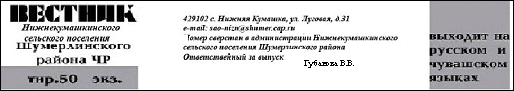 Код бюджетной классификацииНаименование доходовСумма123000 2 00 00000 00 0000 000БЕЗВОЗМЕЗДНЫЕ ПОСТУПЛЕНИЯ412,0000 2 02 00000 00 0000 000Безвозмездные поступления от других бюджетов бюджетной системы Российской Федерации412,0в том числе:412,0000 2 02 10000 00 0000 150Дотации бюджетам бюджетной системы Российской Федераци, из них:412,0000 2 02 15002 10 0000 150Дотации бюджетам сельских поселений на поддержку мер по обеспечению сбалансированности бюджетов412,0ВСЕГО ДОХОДОВ412,0Приложение 2к решению Собрания депутатов Нижнекумашкинского сельского поселения Шумерлинского района Чувашской Республикиот  29 .03.2019 года №53/2Приложение 52к решению Собрания депутатов Нижнекумашкинского сельского поселения Шумерлинского района Чувашской Республики «О бюджете Нижнекумашкинского сельского поселения Шумерлинского района Чувашской Республики на 2019 год  и на плановый период  2020 и 2021 годов»Приложение 2к решению Собрания депутатов Нижнекумашкинского сельского поселения Шумерлинского района Чувашской Республикиот  29 .03.2019 года №53/2Приложение 52к решению Собрания депутатов Нижнекумашкинского сельского поселения Шумерлинского района Чувашской Республики «О бюджете Нижнекумашкинского сельского поселения Шумерлинского района Чувашской Республики на 2019 год  и на плановый период  2020 и 2021 годов»Приложение 2к решению Собрания депутатов Нижнекумашкинского сельского поселения Шумерлинского района Чувашской Республикиот  29 .03.2019 года №53/2Приложение 52к решению Собрания депутатов Нижнекумашкинского сельского поселения Шумерлинского района Чувашской Республики «О бюджете Нижнекумашкинского сельского поселения Шумерлинского района Чувашской Республики на 2019 год  и на плановый период  2020 и 2021 годов»Приложение 2к решению Собрания депутатов Нижнекумашкинского сельского поселения Шумерлинского района Чувашской Республикиот  29 .03.2019 года №53/2Приложение 52к решению Собрания депутатов Нижнекумашкинского сельского поселения Шумерлинского района Чувашской Республики «О бюджете Нижнекумашкинского сельского поселения Шумерлинского района Чувашской Республики на 2019 год  и на плановый период  2020 и 2021 годов»Приложение 2к решению Собрания депутатов Нижнекумашкинского сельского поселения Шумерлинского района Чувашской Республикиот  29 .03.2019 года №53/2Приложение 52к решению Собрания депутатов Нижнекумашкинского сельского поселения Шумерлинского района Чувашской Республики «О бюджете Нижнекумашкинского сельского поселения Шумерлинского района Чувашской Республики на 2019 год  и на плановый период  2020 и 2021 годов»ИЗМЕНЕНИЕраспределения бюджетных ассигнований по разделам, подразделам, целевым статьям (муниципальным программам Нижнекумашкинского сельского поселения Шумерлинского района Чувашской Республики) и группам  (группам и подгруппам) видов расходов классификации расходов бюджета Нижнекумашкинского сельского поселения Шумерлинского района Чувашской Республики на 2019 год, предусмотренного приложениями к решению Собрания депутатов Нижнекумашкинского сельского поселения Шумерлинского района Чувашской Республики  "О бюджете Нижнекумашкинского сельского поселения Шумерлинского района Чувашской Республики на 2019 год и на плановый период 2020 и 2021 годов"ИЗМЕНЕНИЕраспределения бюджетных ассигнований по разделам, подразделам, целевым статьям (муниципальным программам Нижнекумашкинского сельского поселения Шумерлинского района Чувашской Республики) и группам  (группам и подгруппам) видов расходов классификации расходов бюджета Нижнекумашкинского сельского поселения Шумерлинского района Чувашской Республики на 2019 год, предусмотренного приложениями к решению Собрания депутатов Нижнекумашкинского сельского поселения Шумерлинского района Чувашской Республики  "О бюджете Нижнекумашкинского сельского поселения Шумерлинского района Чувашской Республики на 2019 год и на плановый период 2020 и 2021 годов"ИЗМЕНЕНИЕраспределения бюджетных ассигнований по разделам, подразделам, целевым статьям (муниципальным программам Нижнекумашкинского сельского поселения Шумерлинского района Чувашской Республики) и группам  (группам и подгруппам) видов расходов классификации расходов бюджета Нижнекумашкинского сельского поселения Шумерлинского района Чувашской Республики на 2019 год, предусмотренного приложениями к решению Собрания депутатов Нижнекумашкинского сельского поселения Шумерлинского района Чувашской Республики  "О бюджете Нижнекумашкинского сельского поселения Шумерлинского района Чувашской Республики на 2019 год и на плановый период 2020 и 2021 годов"ИЗМЕНЕНИЕраспределения бюджетных ассигнований по разделам, подразделам, целевым статьям (муниципальным программам Нижнекумашкинского сельского поселения Шумерлинского района Чувашской Республики) и группам  (группам и подгруппам) видов расходов классификации расходов бюджета Нижнекумашкинского сельского поселения Шумерлинского района Чувашской Республики на 2019 год, предусмотренного приложениями к решению Собрания депутатов Нижнекумашкинского сельского поселения Шумерлинского района Чувашской Республики  "О бюджете Нижнекумашкинского сельского поселения Шумерлинского района Чувашской Республики на 2019 год и на плановый период 2020 и 2021 годов"ИЗМЕНЕНИЕраспределения бюджетных ассигнований по разделам, подразделам, целевым статьям (муниципальным программам Нижнекумашкинского сельского поселения Шумерлинского района Чувашской Республики) и группам  (группам и подгруппам) видов расходов классификации расходов бюджета Нижнекумашкинского сельского поселения Шумерлинского района Чувашской Республики на 2019 год, предусмотренного приложениями к решению Собрания депутатов Нижнекумашкинского сельского поселения Шумерлинского района Чувашской Республики  "О бюджете Нижнекумашкинского сельского поселения Шумерлинского района Чувашской Республики на 2019 год и на плановый период 2020 и 2021 годов"ИЗМЕНЕНИЕраспределения бюджетных ассигнований по разделам, подразделам, целевым статьям (муниципальным программам Нижнекумашкинского сельского поселения Шумерлинского района Чувашской Республики) и группам  (группам и подгруппам) видов расходов классификации расходов бюджета Нижнекумашкинского сельского поселения Шумерлинского района Чувашской Республики на 2019 год, предусмотренного приложениями к решению Собрания депутатов Нижнекумашкинского сельского поселения Шумерлинского района Чувашской Республики  "О бюджете Нижнекумашкинского сельского поселения Шумерлинского района Чувашской Республики на 2019 год и на плановый период 2020 и 2021 годов"(тыс. рублей)(тыс. рублей)(тыс. рублей)(тыс. рублей)(тыс. рублей)(тыс. рублей)НаименованиеРазделПодразделЦелевая статья (муниципальные программы)Группа (группа и подгруппа) вида расходовСумма (увеличение, уменьшение(-))НаименованиеРазделПодразделЦелевая статья (муниципальные программы)Группа (группа и подгруппа) вида расходовСумма (увеличение, уменьшение(-))123456Всего412,0Общегосударственные вопросы01240,0Другие общегосударственные вопросы0113240,0Муниципальная программа "Развитие земельных и имущественных отношений"0113А400000000240,0Подпрограмма "Управление муниципальным имуществом" муниципальной программы "Развитие земельных и имущественных отношений"0113А410000000240,0Основное мероприятие "Создание условий для максимального вовлечения в хозяйственный оборот муниципального имущества, в том числе земельных участков"0113А410200000240,0Проведение землеустроительных (кадастровых) работ по земельным участкам, находящимся в собственности муниципального образования, и внесение сведений в кадастр недвижимости0113А410277590240,0Закупка товаров, работ и услуг для обеспечения государственных (муниципальных) нужд0113А410277590200240,0Иные закупки товаров, работ и услуг для обеспечения государственных (муниципальных) нужд0113А410277590240240,0Жилищно-коммунальное хозяйство05120,0Благоустройство0503120,0Муниципальная  программа "Формирование современной городской среды на территории Чувашской Республики"0503А500000000120,0Подпрограмма "Благоустройство дворовых и общественых территорий" муниципальной программы "Формирование современной городской среды на территории Чувашской Республики"0503А510000000120,0Основное мероприятие "Содействие благоустройству населенных пунктов Чувашской Республики"0503А510200000120,0Реализация мероприятий по благоустройству территории0503А510277420120,0Закупка товаров, работ и услуг для обеспечения государственных (муниципальных) нужд0503А510277420200120,0Иные закупки товаров, работ и услуг для обеспечения государственных (муниципальных) нужд0503А510277420240120,0Культура, кинематография0852,0Культура080152,0Муниципальная программа "Развитие культуры и туризма" 0801Ц40000000052,0Подпрограмма "Развитие культуры в Чувашской Республике" муниципальной программы "Развитие культуры и туризма"0801Ц41000000052,0Основное мероприятие "Сохранение и развитие народного творчества"0801Ц41070000052,0Обеспечение деятельности муниципальных учреждений культурно-досугового типа и народного творчества0801Ц41077А39052,0Закупка товаров, работ и услуг для обеспечения государственных (муниципальных) нужд0801Ц41077А39020030,0Иные закупки товаров, работ и услуг для обеспечения государственных (муниципальных) нужд0801Ц41077А39024030,0Иные бюджетные ассигнования0801Ц41077А39080022,0Уплата налогов, сборов и иных платежей0801Ц41077А39085022,0Приложение 3к решению Собрания депутатовНижнекумашкинского сельского поселения Шумерлинского района Чувашской Республикиот 29.03.2019 года №53/2Приложение  7к решению Собрания депутатовНижнекумашкинского сельского поселения Шумерлинского района Чувашской Республики«О бюджете Нижнекумашкинского сельского поселения Шумерлинского района ЧувашскойРеспублики на 2019 год  и на плановый период 2020 и 2021 годов»Приложение 3к решению Собрания депутатовНижнекумашкинского сельского поселения Шумерлинского района Чувашской Республикиот 29.03.2019 года №53/2Приложение  7к решению Собрания депутатовНижнекумашкинского сельского поселения Шумерлинского района Чувашской Республики«О бюджете Нижнекумашкинского сельского поселения Шумерлинского района ЧувашскойРеспублики на 2019 год  и на плановый период 2020 и 2021 годов»Приложение 3к решению Собрания депутатовНижнекумашкинского сельского поселения Шумерлинского района Чувашской Республикиот 29.03.2019 года №53/2Приложение  7к решению Собрания депутатовНижнекумашкинского сельского поселения Шумерлинского района Чувашской Республики«О бюджете Нижнекумашкинского сельского поселения Шумерлинского района ЧувашскойРеспублики на 2019 год  и на плановый период 2020 и 2021 годов»Приложение 3к решению Собрания депутатовНижнекумашкинского сельского поселения Шумерлинского района Чувашской Республикиот 29.03.2019 года №53/2Приложение  7к решению Собрания депутатовНижнекумашкинского сельского поселения Шумерлинского района Чувашской Республики«О бюджете Нижнекумашкинского сельского поселения Шумерлинского района ЧувашскойРеспублики на 2019 год  и на плановый период 2020 и 2021 годов»Приложение 3к решению Собрания депутатовНижнекумашкинского сельского поселения Шумерлинского района Чувашской Республикиот 29.03.2019 года №53/2Приложение  7к решению Собрания депутатовНижнекумашкинского сельского поселения Шумерлинского района Чувашской Республики«О бюджете Нижнекумашкинского сельского поселения Шумерлинского района ЧувашскойРеспублики на 2019 год  и на плановый период 2020 и 2021 годов»Приложение 3к решению Собрания депутатовНижнекумашкинского сельского поселения Шумерлинского района Чувашской Республикиот 29.03.2019 года №53/2Приложение  7к решению Собрания депутатовНижнекумашкинского сельского поселения Шумерлинского района Чувашской Республики«О бюджете Нижнекумашкинского сельского поселения Шумерлинского района ЧувашскойРеспублики на 2019 год  и на плановый период 2020 и 2021 годов»Распределение бюджетных ассигнований по целевым статьям (муниципальным программам Нижнекумашкинского сельского поселения Шумерлинского района Чувашской Республики), группам (группам и подгруппам) видов расходов, разделам, подразделам классификации расходов бюджета Нижнекумашкинского сельского поселения Шумерлинского района Чувашской Республики на 2019 годРаспределение бюджетных ассигнований по целевым статьям (муниципальным программам Нижнекумашкинского сельского поселения Шумерлинского района Чувашской Республики), группам (группам и подгруппам) видов расходов, разделам, подразделам классификации расходов бюджета Нижнекумашкинского сельского поселения Шумерлинского района Чувашской Республики на 2019 годРаспределение бюджетных ассигнований по целевым статьям (муниципальным программам Нижнекумашкинского сельского поселения Шумерлинского района Чувашской Республики), группам (группам и подгруппам) видов расходов, разделам, подразделам классификации расходов бюджета Нижнекумашкинского сельского поселения Шумерлинского района Чувашской Республики на 2019 годРаспределение бюджетных ассигнований по целевым статьям (муниципальным программам Нижнекумашкинского сельского поселения Шумерлинского района Чувашской Республики), группам (группам и подгруппам) видов расходов, разделам, подразделам классификации расходов бюджета Нижнекумашкинского сельского поселения Шумерлинского района Чувашской Республики на 2019 годРаспределение бюджетных ассигнований по целевым статьям (муниципальным программам Нижнекумашкинского сельского поселения Шумерлинского района Чувашской Республики), группам (группам и подгруппам) видов расходов, разделам, подразделам классификации расходов бюджета Нижнекумашкинского сельского поселения Шумерлинского района Чувашской Республики на 2019 годРаспределение бюджетных ассигнований по целевым статьям (муниципальным программам Нижнекумашкинского сельского поселения Шумерлинского района Чувашской Республики), группам (группам и подгруппам) видов расходов, разделам, подразделам классификации расходов бюджета Нижнекумашкинского сельского поселения Шумерлинского района Чувашской Республики на 2019 год(тыс. рублей)(тыс. рублей)(тыс. рублей)(тыс. рублей)(тыс. рублей)(тыс. рублей)НаименованиеЦелевая статья (государственные программы и непрограммные направления деятельности)Группа вида расходовРазделПодразделСуммаНаименованиеЦелевая статья (государственные программы и непрограммные направления деятельности)Группа вида расходовРазделПодразделСумма1234567Всего6 191,71.Муниципальная программа "Модернизация и развитие сферы жилищно-коммунального хозяйства"А1000000006,01.1.Подпрограмма "Обеспечение комфортных условий проживания граждан" муниципальной программы "Модернизация и развитие сферы жилищно-коммунального хозяйства"А1200000006,0Основное мероприятие "Улучшение потребительских и эксплуатационных характеристик жилищного фонда, обеспечивающих гражданам безопасные и комфортные условия проживания"А1201000006,0Обеспечение мероприятий по капитальному ремонту многоквартирных домов, находящихся в муниципальной собственностиА1201727706,0Закупка товаров, работ и услуг для обеспечения государственных (муниципальных) нуждА1201727702006,0Иные закупки товаров, работ и услуг для обеспечения государственных (муниципальных) нуждА1201727702406,0Жилищно-коммунальное хозяйствоА120172770240056,0Жилищное хозяйствоА12017277024005016,02.Муниципальная программа "Развитие земельных и имущественных отношений"А400000000274,42.1.Подпрограмма "Управление муниципальным имуществом" муниципальной программы "Развитие земельных и имущественных отношений"А410000000274,4Основное мероприятие "Создание условий для максимального вовлечения в хозяйственный оборот муниципального имущества, в том числе земельных участков"А410200000274,4Проведение землеустроительных (кадастровых) работ по земельным участкам, находящимся в собственности муниципального образования, и внесение сведений в кадастр недвижимостиА410277590274,4Закупка товаров, работ и услуг для обеспечения государственных (муниципальных) нуждА410277590200274,4Иные закупки товаров, работ и услуг для обеспечения государственных (муниципальных) нуждА410277590240274,4Общегосударственные вопросыА41027759024001274,4Другие общегосударственные вопросыА4102775902400113274,43.Муниципальная  программа "Формирование современной городской среды на территории Чувашской Республики"А500000000186,03.1.Подпрограмма "Благоустройство дворовых и общественых территорий" муниципальной программы "Формирование современной городской среды на территории Чувашской Республики"А510000000186,0Основное мероприятие "Содействие благоустройству населенных пунктов Чувашской Республики"А510200000186,0Уличное освещениеА51027740060,0Закупка товаров, работ и услуг для обеспечения государственных (муниципальных) нуждА51027740020060,0Иные закупки товаров, работ и услуг для обеспечения государственных (муниципальных) нуждА51027740024060,0Жилищно-коммунальное хозяйствоА5102774002400560,0БлагоустройствоА510277400240050360,0Реализация мероприятий по благоустройству территорииА510277420126,0Закупка товаров, работ и услуг для обеспечения государственных (муниципальных) нуждА510277420200126,0Иные закупки товаров, работ и услуг для обеспечения государственных (муниципальных) нуждА510277420240126,0Жилищно-коммунальное хозяйствоА51027742024005126,0БлагоустройствоА5102774202400503126,04.Муниципальная программа "Развитие культуры и туризма" Ц400000000218,94.1.Подпрограмма "Развитие культуры в Чувашской Республике" муниципальной программы "Развитие культуры и туризма"Ц410000000218,9Основное мероприятие "Сохранение и развитие народного творчества"Ц410700000218,9Обеспечение деятельности муниципальных учреждений культурно-досугового типа и народного творчестваЦ41077А390218,9Закупка товаров, работ и услуг для обеспечения государственных (муниципальных) нуждЦ41077А390200196,9Иные закупки товаров, работ и услуг для обеспечения государственных (муниципальных) нуждЦ41077А390240196,9Культура, кинематографияЦ41077А39024008196,9КультураЦ41077А3902400801196,9Иные бюджетные ассигнованияЦ41077А39080022,0Уплата налогов, сборов и иных платежейЦ41077А39085022,0Культура, кинематографияЦ41077А3908500822,0КультураЦ41077А390850080122,05.Муниципальная программа  "Развитие сельского хозяйства и регулирование рынка сельскохозяйственной продукции, сырья и продовольствия" Ц9000000002 961,55.1.Подпрограмма "Развитие ветеринарии" муниципальной программы  "Развитие сельского хозяйства и регулирование рынка сельскохозяйственной продукции, сырья и продовольствия"Ц97000000012,4Основное мероприятие "Предупреждение и ликвидация болезней животных"Ц97010000012,4Осуществление государственных полномочий Чувашской Республики по организации и проведению на территории Чувашской Республики мероприятий по отлову и содержанию безнадзорных животныхЦ97011275012,4Закупка товаров, работ и услуг для обеспечения государственных (муниципальных) нуждЦ97011275020012,4Иные закупки товаров, работ и услуг для обеспечения государственных (муниципальных) нуждЦ97011275024012,4Национальная экономикаЦ9701127502400412,4Сельское хозяйство и рыболовствоЦ970112750240040512,45.2.Подпрограмма "Устойчивое развитие сельских территорий Чувашской Республики" муниципальной программы "Развитие сельского хозяйства и регулирование рынка сельскохозяйственной продукции, сырья и продовольствия"Ц9900000002 949,1Основное мероприятие "Комплексное обустройство населенных пунктов, расположенных в сельской местности, объектами социальной и инженерной инфраструктуры, а также строительство и реконструкция автомобильных дорог"Ц9902000002 949,1Реализация проектов развития общественной инфраструктуры, основанных на местных инициативахЦ9902S65702 949,1Закупка товаров, работ и услуг для обеспечения государственных (муниципальных) нуждЦ9902S65702002 949,1Иные закупки товаров, работ и услуг для обеспечения государственных (муниципальных) нуждЦ9902S65702402 949,1Национальная экономикаЦ9902S6570240042 093,5Дорожное хозяйство (дорожные фонды)Ц9902S657024004092 093,5Жилищно-коммунальное хозяйствоЦ9902S657024005855,6Коммунальное хозяйствоЦ9902S65702400502472,3БлагоустройствоЦ9902S65702400503383,36.Муниципальная программа "Развитие транспортной системы"Ч2000000001 275,96.1.Подпрограмма "Безопасные и качественные автомобильные дороги" муниципальной программы "Развитие транспортной системы"Ч2100000001 275,9Основное мероприятие "Мероприятия, реализуемые с привлечением межбюджетных трансфертов бюджетам другого уровня"Ч2103000001 275,9Капитальный ремонт и ремонт автомобильных дорог общего пользования местного значения в границах городских округовЧ2103S41901 275,9Закупка товаров, работ и услуг для обеспечения государственных (муниципальных) нуждЧ2103S41902001 275,9Иные закупки товаров, работ и услуг для обеспечения государственных (муниципальных) нуждЧ2103S41902401 275,9Национальная экономикаЧ2103S4190240041 275,9Дорожное хозяйство (дорожные фонды)Ч2103S419024004091 275,97.Муниципальная программа "Управление общественными финансами и муниципальным долгом" Ч40000000091,07.1.Подпрограмма "Совершенствование бюджетной политики и обеспечение сбалансированности бюджета" муниципальной программы "Управление общественными финансами и муниципальным долгом"Ч41000000091,0Основное мероприятие "Развитие бюджетного планирования, формирование республиканского бюджета Чувашской Республики на очередной финансовый год и плановый период"Ч4101000001,0Резервный фонд администрации муниципального образования Чувашской РеспубликиЧ4101734301,0Иные бюджетные ассигнованияЧ4101734308001,0Резервные средстваЧ4101734308701,0Общегосударственные вопросыЧ410173430870011,0Резервные фондыЧ41017343087001111,0Основное мероприятие "Осуществление мер финансовой поддержки бюджетов муниципальных районов, городских округов и поселений, направленных на обеспечение их сбалансированности и повышение уровня бюджетной обеспеченности"Ч41040000090,0Осуществление первичного воинского учета на территориях, где отсутствуют военные комиссариаты, за счет субвенции, предоставляемой из федерального бюджетаЧ41045118090,0Расходы на выплаты персоналу в целях обеспечения выполнения функций государственными (муниципальными) органами, казенными учреждениями, органами управления государственными внебюджетными фондамиЧ41045118010088,1Расходы на выплаты персоналу государственных (муниципальных) органовЧ41045118012088,1Национальная оборонаЧ4104511801200288,1Мобилизационная и вневойсковая подготовкаЧ410451180120020388,1Закупка товаров, работ и услуг для обеспечения государственных (муниципальных) нуждЧ4104511802001,9Иные закупки товаров, работ и услуг для обеспечения государственных (муниципальных) нуждЧ4104511802401,9Национальная оборонаЧ410451180240021,9Мобилизационная и вневойсковая подготовкаЧ41045118024002031,98.Муниципальная программа "Развитие потенциала муниципального управления" Ч5000000001 178,08.1.Обеспечение реализации муниципальной программы "Развитие потенциала государственного управления"Ч5Э00000001 178,0Основное мероприятие "Общепрограммные расходы"Ч5Э01000001 178,0Обеспечение функций муниципальных органовЧ5Э01002001 178,0Расходы на выплаты персоналу в целях обеспечения выполнения функций государственными (муниципальными) органами, казенными учреждениями, органами управления государственными внебюджетными фондамиЧ5Э01002001001 082,0Расходы на выплаты персоналу государственных (муниципальных) органовЧ5Э01002001201 082,0Общегосударственные вопросыЧ5Э0100200120011 082,0Функционирование Правительства Российской Федерации, высших исполнительных органов государственной власти субъектов Российской Федерации, местных администрацийЧ5Э010020012001041 082,0Закупка товаров, работ и услуг для обеспечения государственных (муниципальных) нуждЧ5Э010020020054,9Иные закупки товаров, работ и услуг для обеспечения государственных (муниципальных) нуждЧ5Э010020024054,9Общегосударственные вопросыЧ5Э01002002400154,9Функционирование Правительства Российской Федерации, высших исполнительных органов государственной власти субъектов Российской Федерации, местных администрацийЧ5Э0100200240010454,9Иные бюджетные ассигнованияЧ5Э010020080041,1Уплата налогов, сборов и иных платежейЧ5Э010020085041,1Общегосударственные вопросыЧ5Э01002008500141,1Функционирование Правительства Российской Федерации, высших исполнительных органов государственной власти субъектов Российской Федерации, местных администрацийЧ5Э0100200850010441,1Приложение 4к решению Собрания депутатов Нижнекумашкинского сельского поселения Шумерлинского района Чувашской Республикиот  29.03.2019 года №53/2Приложение 92к решению Собрания депутатов Нижнекумашкинского сельского поселения Шумерлинского района Чувашской Республики«О бюджете Нижнекумашкинского сельского поселения Шумерлинского района Чувашской Республики на 2019 год  и на плановый период                                                  2020 и 2021 годов»Приложение 4к решению Собрания депутатов Нижнекумашкинского сельского поселения Шумерлинского района Чувашской Республикиот  29.03.2019 года №53/2Приложение 92к решению Собрания депутатов Нижнекумашкинского сельского поселения Шумерлинского района Чувашской Республики«О бюджете Нижнекумашкинского сельского поселения Шумерлинского района Чувашской Республики на 2019 год  и на плановый период                                                  2020 и 2021 годов»Приложение 4к решению Собрания депутатов Нижнекумашкинского сельского поселения Шумерлинского района Чувашской Республикиот  29.03.2019 года №53/2Приложение 92к решению Собрания депутатов Нижнекумашкинского сельского поселения Шумерлинского района Чувашской Республики«О бюджете Нижнекумашкинского сельского поселения Шумерлинского района Чувашской Республики на 2019 год  и на плановый период                                                  2020 и 2021 годов»Приложение 4к решению Собрания депутатов Нижнекумашкинского сельского поселения Шумерлинского района Чувашской Республикиот  29.03.2019 года №53/2Приложение 92к решению Собрания депутатов Нижнекумашкинского сельского поселения Шумерлинского района Чувашской Республики«О бюджете Нижнекумашкинского сельского поселения Шумерлинского района Чувашской Республики на 2019 год  и на плановый период                                                  2020 и 2021 годов»Приложение 4к решению Собрания депутатов Нижнекумашкинского сельского поселения Шумерлинского района Чувашской Республикиот  29.03.2019 года №53/2Приложение 92к решению Собрания депутатов Нижнекумашкинского сельского поселения Шумерлинского района Чувашской Республики«О бюджете Нижнекумашкинского сельского поселения Шумерлинского района Чувашской Республики на 2019 год  и на плановый период                                                  2020 и 2021 годов»Приложение 4к решению Собрания депутатов Нижнекумашкинского сельского поселения Шумерлинского района Чувашской Республикиот  29.03.2019 года №53/2Приложение 92к решению Собрания депутатов Нижнекумашкинского сельского поселения Шумерлинского района Чувашской Республики«О бюджете Нижнекумашкинского сельского поселения Шумерлинского района Чувашской Республики на 2019 год  и на плановый период                                                  2020 и 2021 годов»ИЗМЕНЕНИЕведомственной структуры расходов бюджета Нижнекумашкинского сельского поселения Шумерлинского района Чувашской Республики на 2019 год, предусмотренной приложением 9, 91 к решению Собрания депутатов Нижнекумашкинского сельского поселения Шумерлинского района Чувашской Республики "О бюджете Нижнекумашкинского сельского поселения Шумерлинского района Чувашской Республики на 2019 год и на плановый период 2020 и 2021 годов"ИЗМЕНЕНИЕведомственной структуры расходов бюджета Нижнекумашкинского сельского поселения Шумерлинского района Чувашской Республики на 2019 год, предусмотренной приложением 9, 91 к решению Собрания депутатов Нижнекумашкинского сельского поселения Шумерлинского района Чувашской Республики "О бюджете Нижнекумашкинского сельского поселения Шумерлинского района Чувашской Республики на 2019 год и на плановый период 2020 и 2021 годов"ИЗМЕНЕНИЕведомственной структуры расходов бюджета Нижнекумашкинского сельского поселения Шумерлинского района Чувашской Республики на 2019 год, предусмотренной приложением 9, 91 к решению Собрания депутатов Нижнекумашкинского сельского поселения Шумерлинского района Чувашской Республики "О бюджете Нижнекумашкинского сельского поселения Шумерлинского района Чувашской Республики на 2019 год и на плановый период 2020 и 2021 годов"ИЗМЕНЕНИЕведомственной структуры расходов бюджета Нижнекумашкинского сельского поселения Шумерлинского района Чувашской Республики на 2019 год, предусмотренной приложением 9, 91 к решению Собрания депутатов Нижнекумашкинского сельского поселения Шумерлинского района Чувашской Республики "О бюджете Нижнекумашкинского сельского поселения Шумерлинского района Чувашской Республики на 2019 год и на плановый период 2020 и 2021 годов"ИЗМЕНЕНИЕведомственной структуры расходов бюджета Нижнекумашкинского сельского поселения Шумерлинского района Чувашской Республики на 2019 год, предусмотренной приложением 9, 91 к решению Собрания депутатов Нижнекумашкинского сельского поселения Шумерлинского района Чувашской Республики "О бюджете Нижнекумашкинского сельского поселения Шумерлинского района Чувашской Республики на 2019 год и на плановый период 2020 и 2021 годов"ИЗМЕНЕНИЕведомственной структуры расходов бюджета Нижнекумашкинского сельского поселения Шумерлинского района Чувашской Республики на 2019 год, предусмотренной приложением 9, 91 к решению Собрания депутатов Нижнекумашкинского сельского поселения Шумерлинского района Чувашской Республики "О бюджете Нижнекумашкинского сельского поселения Шумерлинского района Чувашской Республики на 2019 год и на плановый период 2020 и 2021 годов"ИЗМЕНЕНИЕведомственной структуры расходов бюджета Нижнекумашкинского сельского поселения Шумерлинского района Чувашской Республики на 2019 год, предусмотренной приложением 9, 91 к решению Собрания депутатов Нижнекумашкинского сельского поселения Шумерлинского района Чувашской Республики "О бюджете Нижнекумашкинского сельского поселения Шумерлинского района Чувашской Республики на 2019 год и на плановый период 2020 и 2021 годов"(тыс. рублей)(тыс. рублей)(тыс. рублей)(тыс. рублей)(тыс. рублей)(тыс. рублей)(тыс. рублей)НаименованиеГлавный распорядительРазделПодразделЦелевая статья (муниципальные программы)Группа (группа и подгруппа) вида расходовСумма (увеличение, уменьшение(-))НаименованиеГлавный распорядительРазделПодразделЦелевая статья (муниципальные программы)Группа (группа и подгруппа) вида расходовизменение (увеличе-ние, уменьше-ние (-))1234567Всего412,0Администрация Нижнекумашкинского сельского поселения Шумерлинского района Чувашской Республики993412,0Общегосударственные вопросы99301240,0Другие общегосударственные вопросы9930113240,0Муниципальная программа "Развитие земельных и имущественных отношений"9930113А400000000240,0Подпрограмма "Управление муниципальным имуществом" муниципальной программы "Развитие земельных и имущественных отношений"9930113А410000000240,0Основное мероприятие "Создание условий для максимального вовлечения в хозяйственный оборот муниципального имущества, в том числе земельных участков"9930113А410200000240,0Проведение землеустроительных (кадастровых) работ по земельным участкам, находящимся в собственности муниципального образования, и внесение сведений в кадастр недвижимости9930113А410277590240,0Закупка товаров, работ и услуг для обеспечения государственных (муниципальных) нужд9930113А410277590200240,0Иные закупки товаров, работ и услуг для обеспечения государственных (муниципальных) нужд9930113А410277590240240,0Жилищно-коммунальное хозяйство99305120,0Благоустройство9930503120,0Муниципальная  программа "Формирование современной городской среды на территории Чувашской Республики"9930503А500000000120,0Подпрограмма "Благоустройство дворовых и общественых территорий" муниципальной программы "Формирование современной городской среды на территории Чувашской Республики"9930503А510000000120,0Основное мероприятие "Содействие благоустройству населенных пунктов Чувашской Республики"9930503А510200000120,0Реализация мероприятий по благоустройству территории9930503А510277420120,0Закупка товаров, работ и услуг для обеспечения государственных (муниципальных) нужд9930503А510277420200120,0Иные закупки товаров, работ и услуг для обеспечения государственных (муниципальных) нужд9930503А510277420240120,0Культура, кинематография9930852,0Культура993080152,0Муниципальная программа "Развитие культуры и туризма" 9930801Ц40000000052,0Подпрограмма "Развитие культуры в Чувашской Республике" муниципальной программы "Развитие культуры и туризма"9930801Ц41000000052,0Основное мероприятие "Сохранение и развитие народного творчества"9930801Ц41070000052,0Обеспечение деятельности муниципальных учреждений культурно-досугового типа и народного творчества9930801Ц41077А39052,0Закупка товаров, работ и услуг для обеспечения государственных (муниципальных) нужд9930801Ц41077А39020030,0Иные закупки товаров, работ и услуг для обеспечения государственных (муниципальных) нужд9930801Ц41077А39024030,0Иные бюджетные ассигнования9930801Ц41077А39080022,0Уплата налогов, сборов и иных платежей9930801Ц41077А39085022,0Код бюджетной классификации Российской ФедерацииНаименованиеСумма, тыс. рублей000 01 05 00 00 00 0000 000000 01 06 04 00 00 0000 000000 01 03 00 00 00 0000 000000 01 06 05 00 00 0000 000ИТОГО:Изменение остатков средств на счетах по учету средств бюджетаИсполнение муниципальных гарантий в валюте Российской ФедерацииБюджетные кредиты от других бюджетов бюджетной системы Российской Федерации в валюте Российской ФедерацииБюджетные кредиты, предоставленные внутри страны в валюте Российской Федерации53,3---53,3Ответственный исполнитель муниципальной  программы:Администрация Нижнекумашкинского сельского поселения Шумерлинского района Чувашской РеспубликиАдминистрация Нижнекумашкинского сельского поселения Шумерлинского района Чувашской РеспубликиАдминистрация Нижнекумашкинского сельского поселения Шумерлинского района Чувашской РеспубликиДата составления проекта муниципальной программы:март  2019 годаНепосредственный исполнитель муниципальной программы:ведущий специалист-эксперт администрации Нижнекумашкинского сельского поселения Шумерлинского района Чашкина Л.А.(т. 60-7-31, e-mail: sao-nizn@shumer.cap.ru)ведущий специалист-эксперт администрации Нижнекумашкинского сельского поселения Шумерлинского района Чашкина Л.А.(т. 60-7-31, e-mail: sao-nizn@shumer.cap.ru)ведущий специалист-эксперт администрации Нижнекумашкинского сельского поселения Шумерлинского района Чашкина Л.А.(т. 60-7-31, e-mail: sao-nizn@shumer.cap.ru)Глава администрации Нижнекумашкинского сельского поселения Шумерлинского района  Чувашской РеспубликиВ.В. ГубановаВ.В. ГубановаВ.В. ГубановаОтветственный исполнитель муниципальной программы-администрация Нижнекумашкинского сельского поселения Шумерлинского района (далее - Администрация)Соисполнители муниципальной программы-Финансовый отдел администрации Шумерлинского района (по согласованию);Структурные подразделения администрации Шумерлинского района Чувашской Республики(по согласованию);ООО «Шумерлинское районное бюро по проведению технического учета и технической инвентаризации объектов градостроительной деятельности» (по согласованию);Участники муниципальной программы-администрация Нижнекумашкинского сельского поселения  Шумерлинского района Чувашской РеспубликиПодпрограммы муниципальной программы -«Управление муниципальным имуществом Нижнекумашкинского сельского поселения Шумерлинского района Чувашской Республики»Цели муниципальной программы-повышение эффективности управления муниципальным имуществом Нижнекумашкинского сельского поселения Шумерлинского района Чувашской Республики;оптимизация состава и структуры муниципального имущества Нижнекумашкинского сельского поселения Шумерлинского района Чувашской Республики;обеспечение эффективного функционирования муниципального сектора экономики Нижнекумашкинского сельского поселения Шумерлинского района Чувашской РеспубликиЗадачи муниципальной программы-формирование оптимального муниципального сектора;создание условий для эффективного управления муниципальным имуществом Нижнекумашкинского сельского поселения Шумерлинского района Чувашской Республики;повышение эффективности использования земельных участков и обеспечение соблюдения гарантий прав участников земельных отношений;повышение эффективности использования средств бюджета Нижнекумашкинского сельского поселения Шумерлинского района Чувашской Республики, обеспечение ориентации бюджетных расходов на достижение конечных социально-экономических результатов, открытости и доступности информации об исполнении бюджета Нижнекумашкинского сельского поселения Шумерлинского района Чувашской Республики;обеспечение учета и мониторинга использования объектов недвижимости, в том числе земельных участков, находящихся в муниципальной собственности Нижнекумашкинского сельского поселения Шумерлинского района Чувашской Республики;оптимизация и повышение качества предоставления муниципальных услуг и исполнения  функций администрацией Нижнекумашкинского сельского поселения Шумерлинского районаЦелевые индикаторы и показатели муниципальной программы-достижение к 2035 году следующих целевых индикаторов и показателей:Целевые индикаторы и показатели муниципальной программыобеспечение контроля за сохранностью муниципального имущества Нижнекумашкинского сельского поселения Шумерлинского района Чувашской Республики - 100,0 процентов;доля площади земельных участков, находящихся в муниципальной собственности Нижнекумашкинского сельского поселения Шумерлинского района Чувашской Республики, предоставленных в постоянное (бессрочное) пользование, безвозмездное пользование, аренду и переданных в собственность, в общей площади земельных участков, находящихся в муниципальной собственности Нижнекумашкинского сельского поселения Шумерлинского района Чувашской Республики (за исключением земельных участков, изъятых из оборота и ограниченных в обороте) - 100,0 процентов;уровень актуализации реестра муниципального имущества Нижнекумашкинского сельского поселения Шумерлинского района Чувашской Республики - 100,0 процентов;доля площади земельных участков, в отношении которых зарегистрировано право собственности Нижнекумашкинского сельского поселения Шумерлинского района Чувашской Республики, в общей площади земельных участков, подлежащих регистрации в муниципальную собственность  Нижнекумашкинского сельского поселения Шумерлинского района Чувашской Республики - 100,0 процентов;уровень актуализации кадастровой стоимости объектов недвижимости, в том числе земельных участков - 100,0 процентов;доля муниципального имущества Нижнекумашкинского сельского поселения Шумерлинского района Чувашской Республики, вовлеченного в хозяйственный оборот - 100,0 процентов;доля объектов недвижимого имущества казны Нижнекумашкинского сельского поселения Шумерлинского района Чувашской Республики, реализованных с применением процедуры электронных торгов, в общем объеме объектов недвижимого имущества, реализованных на конкурентных торгах - 100,0 процентов; доля договоров аренды объектов недвижимого имущества с просроченной более чем на 3 месяца задолженностью со стороны арендатора, по которым не поданы заявления о взыскании задолженности в судебном порядке, в общем количестве таких договоров - 5,0 процентовЦелевые индикаторы и показатели муниципальной программыобеспечение контроля за сохранностью муниципального имущества Нижнекумашкинского сельского поселения Шумерлинского района Чувашской Республики - 100,0 процентов;доля площади земельных участков, находящихся в муниципальной собственности Нижнекумашкинского сельского поселения Шумерлинского района Чувашской Республики, предоставленных в постоянное (бессрочное) пользование, безвозмездное пользование, аренду и переданных в собственность, в общей площади земельных участков, находящихся в муниципальной собственности Нижнекумашкинского сельского поселения Шумерлинского района Чувашской Республики (за исключением земельных участков, изъятых из оборота и ограниченных в обороте) - 100,0 процентов;уровень актуализации реестра муниципального имущества Нижнекумашкинского сельского поселения Шумерлинского района Чувашской Республики - 100,0 процентов;доля площади земельных участков, в отношении которых зарегистрировано право собственности Нижнекумашкинского сельского поселения Шумерлинского района Чувашской Республики, в общей площади земельных участков, подлежащих регистрации в муниципальную собственность  Нижнекумашкинского сельского поселения Шумерлинского района Чувашской Республики - 100,0 процентов;уровень актуализации кадастровой стоимости объектов недвижимости, в том числе земельных участков - 100,0 процентов;доля муниципального имущества Нижнекумашкинского сельского поселения Шумерлинского района Чувашской Республики, вовлеченного в хозяйственный оборот - 100,0 процентов;доля объектов недвижимого имущества казны Нижнекумашкинского сельского поселения Шумерлинского района Чувашской Республики, реализованных с применением процедуры электронных торгов, в общем объеме объектов недвижимого имущества, реализованных на конкурентных торгах - 100,0 процентов; доля договоров аренды объектов недвижимого имущества с просроченной более чем на 3 месяца задолженностью со стороны арендатора, по которым не поданы заявления о взыскании задолженности в судебном порядке, в общем количестве таких договоров - 5,0 процентовЦелевые индикаторы и показатели муниципальной программыобеспечение контроля за сохранностью муниципального имущества Нижнекумашкинского сельского поселения Шумерлинского района Чувашской Республики - 100,0 процентов;доля площади земельных участков, находящихся в муниципальной собственности Нижнекумашкинского сельского поселения Шумерлинского района Чувашской Республики, предоставленных в постоянное (бессрочное) пользование, безвозмездное пользование, аренду и переданных в собственность, в общей площади земельных участков, находящихся в муниципальной собственности Нижнекумашкинского сельского поселения Шумерлинского района Чувашской Республики (за исключением земельных участков, изъятых из оборота и ограниченных в обороте) - 100,0 процентов;уровень актуализации реестра муниципального имущества Нижнекумашкинского сельского поселения Шумерлинского района Чувашской Республики - 100,0 процентов;доля площади земельных участков, в отношении которых зарегистрировано право собственности Нижнекумашкинского сельского поселения Шумерлинского района Чувашской Республики, в общей площади земельных участков, подлежащих регистрации в муниципальную собственность  Нижнекумашкинского сельского поселения Шумерлинского района Чувашской Республики - 100,0 процентов;уровень актуализации кадастровой стоимости объектов недвижимости, в том числе земельных участков - 100,0 процентов;доля муниципального имущества Нижнекумашкинского сельского поселения Шумерлинского района Чувашской Республики, вовлеченного в хозяйственный оборот - 100,0 процентов;доля объектов недвижимого имущества казны Нижнекумашкинского сельского поселения Шумерлинского района Чувашской Республики, реализованных с применением процедуры электронных торгов, в общем объеме объектов недвижимого имущества, реализованных на конкурентных торгах - 100,0 процентов; доля договоров аренды объектов недвижимого имущества с просроченной более чем на 3 месяца задолженностью со стороны арендатора, по которым не поданы заявления о взыскании задолженности в судебном порядке, в общем количестве таких договоров - 5,0 процентовЦелевые индикаторы и показатели муниципальной программыобеспечение контроля за сохранностью муниципального имущества Нижнекумашкинского сельского поселения Шумерлинского района Чувашской Республики - 100,0 процентов;доля площади земельных участков, находящихся в муниципальной собственности Нижнекумашкинского сельского поселения Шумерлинского района Чувашской Республики, предоставленных в постоянное (бессрочное) пользование, безвозмездное пользование, аренду и переданных в собственность, в общей площади земельных участков, находящихся в муниципальной собственности Нижнекумашкинского сельского поселения Шумерлинского района Чувашской Республики (за исключением земельных участков, изъятых из оборота и ограниченных в обороте) - 100,0 процентов;уровень актуализации реестра муниципального имущества Нижнекумашкинского сельского поселения Шумерлинского района Чувашской Республики - 100,0 процентов;доля площади земельных участков, в отношении которых зарегистрировано право собственности Нижнекумашкинского сельского поселения Шумерлинского района Чувашской Республики, в общей площади земельных участков, подлежащих регистрации в муниципальную собственность  Нижнекумашкинского сельского поселения Шумерлинского района Чувашской Республики - 100,0 процентов;уровень актуализации кадастровой стоимости объектов недвижимости, в том числе земельных участков - 100,0 процентов;доля муниципального имущества Нижнекумашкинского сельского поселения Шумерлинского района Чувашской Республики, вовлеченного в хозяйственный оборот - 100,0 процентов;доля объектов недвижимого имущества казны Нижнекумашкинского сельского поселения Шумерлинского района Чувашской Республики, реализованных с применением процедуры электронных торгов, в общем объеме объектов недвижимого имущества, реализованных на конкурентных торгах - 100,0 процентов; доля договоров аренды объектов недвижимого имущества с просроченной более чем на 3 месяца задолженностью со стороны арендатора, по которым не поданы заявления о взыскании задолженности в судебном порядке, в общем количестве таких договоров - 5,0 процентовЦелевые индикаторы и показатели муниципальной программыобеспечение контроля за сохранностью муниципального имущества Нижнекумашкинского сельского поселения Шумерлинского района Чувашской Республики - 100,0 процентов;доля площади земельных участков, находящихся в муниципальной собственности Нижнекумашкинского сельского поселения Шумерлинского района Чувашской Республики, предоставленных в постоянное (бессрочное) пользование, безвозмездное пользование, аренду и переданных в собственность, в общей площади земельных участков, находящихся в муниципальной собственности Нижнекумашкинского сельского поселения Шумерлинского района Чувашской Республики (за исключением земельных участков, изъятых из оборота и ограниченных в обороте) - 100,0 процентов;уровень актуализации реестра муниципального имущества Нижнекумашкинского сельского поселения Шумерлинского района Чувашской Республики - 100,0 процентов;доля площади земельных участков, в отношении которых зарегистрировано право собственности Нижнекумашкинского сельского поселения Шумерлинского района Чувашской Республики, в общей площади земельных участков, подлежащих регистрации в муниципальную собственность  Нижнекумашкинского сельского поселения Шумерлинского района Чувашской Республики - 100,0 процентов;уровень актуализации кадастровой стоимости объектов недвижимости, в том числе земельных участков - 100,0 процентов;доля муниципального имущества Нижнекумашкинского сельского поселения Шумерлинского района Чувашской Республики, вовлеченного в хозяйственный оборот - 100,0 процентов;доля объектов недвижимого имущества казны Нижнекумашкинского сельского поселения Шумерлинского района Чувашской Республики, реализованных с применением процедуры электронных торгов, в общем объеме объектов недвижимого имущества, реализованных на конкурентных торгах - 100,0 процентов; доля договоров аренды объектов недвижимого имущества с просроченной более чем на 3 месяца задолженностью со стороны арендатора, по которым не поданы заявления о взыскании задолженности в судебном порядке, в общем количестве таких договоров - 5,0 процентовСроки и этапы реализации муниципальной программы-2019-2035 годы:1 этап - 2019 - 2025 годы;2 этап - 2026 - 2030 годы;3 этап - 2031 - 2035 годыОбъемы финансирования муниципальной программы с разбивкой по годам реализации муниципальной программы-прогнозируемый объем финансирования мероприятий муниципальной  программы в 2019-2035 годах составляет 34,4 тыс. рублей, в том числе:в 2019 году – 34,4 тыс. рублей;в 2020 году - 0 тыс. рублей;в 2021 году - 0 тыс. рублей;в 2022 году – 0 тыс. рублей;в 2023 году – 0 тыс. рублей;в 2024 году – 0 тыс. рублей;в 2025 году – 0 тыс. рублей;в 2026 – 2030 годах – 0 тыс. рублей;в 2031-2035 годах – 0 тыс. рублей;из них средства:местного бюджета – 34,4 тыс. рублей, в том числе:в 2019 году – 34,4 тыс. рублей;в 2020 году - 0 тыс. рублей;в 2021 году - 0 тыс. рублей;в 2022 году – 0 тыс. рублей;в 2023 году – 0 тыс. рублей;в 2024 году – 0 тыс. рублей;в 2025 году – 0 тыс. рублей;в 2026 – 2030 годах – 0 тыс. рублей;в 2031-2035 годах – 0 тыс. рублей.Объемы финансирования муниципальной программы подлежат ежегодному уточнению исходя из возможностей бюджета Нижнекумашкинского сельского поселения Шумерлинского района Чувашской Республики.Ожидаемые результаты реализации муниципальной программы-реализация муниципальной программы позволит:оптимизировать состав и структуру муниципального сектора экономики Нижнекумашкинского сельского поселения Шумерлинского района Чувашской Республики и обеспечить его эффективное функционирование;обеспечить совершенствование системы учета и мониторинга муниципального имущества Нижнекумашкинского сельского поселения Шумерлинского района Чувашской Республики;повысить инвестиционную привлекательность Нижнекумашкинского сельского поселения Шумерлинского района Чувашской Республики;увеличить доходы бюджета Нижнекумашкинского сельского поселения Шумерлинского района Чувашской Республики;обеспечить развитие системы межведомственного  информационного взаимодействия;повысить качество оказываемых муниципальных услуг и сократить сроки их предоставления.Цели Муниципальной программыЗадачи Муниципальной программыЦелевые индикаторы и показатели Муниципальной программы123Повышение эффективности управления муниципальным имуществом Нижнекумашкинского сельского поселения Шумерлинского района Чувашской Республикисоздание условий для эффективного управления муниципальным имуществом Нижнекумашкинского сельского поселения Шумерлинского района Чувашской Республикиобеспечение контроля за сохранностью муниципального имущества Нижнекумашкинского сельского поселения Шумерлинского района Чувашской Республики в 2035 году составит 100,0 процентадоля площади земельных участков, находящихся в муниципальной собственности Нижнекумашкинского сельского поселения Шумерлинского района Чувашской Республики, предоставленных в постоянное (бессрочное) пользование, безвозмездное пользование, аренду и переданных в собственность, в общей площади земельных участков, находящихся в муниципальной собственности Нижнекумашкинского сельского поселения Шумерлинского района Чувашской Республики (за исключением земельных участков, изъятых из оборота и ограниченных в обороте), в 2035 году составит 100,0 процентаПовышение эффективности управления муниципальным имуществом Нижнекумашкинского сельского поселения Шумерлинского района Чувашской Республикиповышение эффективности использования земельных участков и обеспечение соблюдения гарантий прав участников земельных отношенийобеспечение контроля за сохранностью муниципального имущества Нижнекумашкинского сельского поселения Шумерлинского района Чувашской Республики в 2035 году составит 100,0 процентадоля площади земельных участков, находящихся в муниципальной собственности Нижнекумашкинского сельского поселения Шумерлинского района Чувашской Республики, предоставленных в постоянное (бессрочное) пользование, безвозмездное пользование, аренду и переданных в собственность, в общей площади земельных участков, находящихся в муниципальной собственности Нижнекумашкинского сельского поселения Шумерлинского района Чувашской Республики (за исключением земельных участков, изъятых из оборота и ограниченных в обороте), в 2035 году составит 100,0 процентаПовышение эффективности управления муниципальным имуществом Нижнекумашкинского сельского поселения Шумерлинского района Чувашской Республикиобеспечение контроля за сохранностью муниципального имущества Нижнекумашкинского сельского поселения Шумерлинского района Чувашской Республики в 2035 году составит 100,0 процентадоля площади земельных участков, находящихся в муниципальной собственности Нижнекумашкинского сельского поселения Шумерлинского района Чувашской Республики, предоставленных в постоянное (бессрочное) пользование, безвозмездное пользование, аренду и переданных в собственность, в общей площади земельных участков, находящихся в муниципальной собственности Нижнекумашкинского сельского поселения Шумерлинского района Чувашской Республики (за исключением земельных участков, изъятых из оборота и ограниченных в обороте), в 2035 году составит 100,0 процентаОптимизация состава и структуры муниципального имущества Нижнекумашкинского сельского поселения Шумерлинского района Чувашской Республикиформирование оптимального муниципального секторауровень актуализации реестра муниципального имущества Нижнекумашкинского сельского поселения Шумерлинского района Чувашской Республики, в 2035 году составит 100,0 процентадоля площади земельных участков, в отношении которых зарегистрировано право собственности Нижнекумашкинского сельского поселения Шумерлинского района Чувашской Республики, в общей площади земельных участков, подлежащих регистрации в муниципальную собственность  Нижнекумашкинского сельского поселения Шумерлинского района Чувашской Республики, в 2035 году составит 100,0 процентауровень актуализации кадастровой стоимости объектов недвижимости, в том числе земельных участков, в 2035 году составит 100,0 процентаОптимизация состава и структуры муниципального имущества Нижнекумашкинского сельского поселения Шумерлинского района Чувашской Республикиобеспечение учета и мониторинга использования объектов недвижимости, в том числе земельных участков, находящихся в муниципальной собственности Нижнекумашкинского сельского поселения Шумерлинского района Чувашской Республики; уровень актуализации реестра муниципального имущества Нижнекумашкинского сельского поселения Шумерлинского района Чувашской Республики, в 2035 году составит 100,0 процентадоля площади земельных участков, в отношении которых зарегистрировано право собственности Нижнекумашкинского сельского поселения Шумерлинского района Чувашской Республики, в общей площади земельных участков, подлежащих регистрации в муниципальную собственность  Нижнекумашкинского сельского поселения Шумерлинского района Чувашской Республики, в 2035 году составит 100,0 процентауровень актуализации кадастровой стоимости объектов недвижимости, в том числе земельных участков, в 2035 году составит 100,0 процентаОбеспечение эффективного функциониро-вания муниципального сектора экономики Нижнекумашкинского сельского поселения Шумерлинского района Чувашской Республикиповышение эффективности использования средств бюджета Нижнекумашкинского сельского поселения Шумерлинского района Чувашской Республики, обеспечение ориентации бюджетных расходов на достижение конечных социально-экономических результатов, открытости и доступности информации об исполнении бюджета Нижнекумашкинского сельского поселения Шумерлинского района Чувашской Республикидоля муниципального имущества Нижнекумашкинского сельского поселения Шумерлинского района Чувашской Республики, вовлеченного в хозяйственный оборот, в 2035 году составит 100,0 процентадоля объектов недвижимого имущества казны Нижнекумашкинского сельского поселения Шумерлинского района Чувашской Республики, реализованных с применением процедуры электронных торгов, в общем объеме объектов недвижимого имущества, реализованных на конкурентных торгах в 2035 году составит 100,0 процента доля договоров аренды объектов недвижимого имущества с просроченной более чем на 3 месяца задолженностью со стороны арендатора, по которым не поданы заявления о взыскании задолженности в судебном порядке, в общем количестве таких договоров в 2035 году составит 5,0 процентаОбеспечение эффективного функциониро-вания муниципального сектора экономики Нижнекумашкинского сельского поселения Шумерлинского района Чувашской Республикидоля муниципального имущества Нижнекумашкинского сельского поселения Шумерлинского района Чувашской Республики, вовлеченного в хозяйственный оборот, в 2035 году составит 100,0 процентадоля объектов недвижимого имущества казны Нижнекумашкинского сельского поселения Шумерлинского района Чувашской Республики, реализованных с применением процедуры электронных торгов, в общем объеме объектов недвижимого имущества, реализованных на конкурентных торгах в 2035 году составит 100,0 процента доля договоров аренды объектов недвижимого имущества с просроченной более чем на 3 месяца задолженностью со стороны арендатора, по которым не поданы заявления о взыскании задолженности в судебном порядке, в общем количестве таких договоров в 2035 году составит 5,0 процентаОбеспечение эффективного функциониро-вания муниципального сектора экономики Нижнекумашкинского сельского поселения Шумерлинского района Чувашской Республикиоптимизация и повышение качества предоставления муниципальных услуг и исполнения  муниципальных функций доля муниципального имущества Нижнекумашкинского сельского поселения Шумерлинского района Чувашской Республики, вовлеченного в хозяйственный оборот, в 2035 году составит 100,0 процентадоля объектов недвижимого имущества казны Нижнекумашкинского сельского поселения Шумерлинского района Чувашской Республики, реализованных с применением процедуры электронных торгов, в общем объеме объектов недвижимого имущества, реализованных на конкурентных торгах в 2035 году составит 100,0 процента доля договоров аренды объектов недвижимого имущества с просроченной более чем на 3 месяца задолженностью со стороны арендатора, по которым не поданы заявления о взыскании задолженности в судебном порядке, в общем количестве таких договоров в 2035 году составит 5,0 процентаN п/пЦелевой индикатор и показатель (наименование)Единица измеренияЗначения целевых индикаторов и показателейЗначения целевых индикаторов и показателейЗначения целевых индикаторов и показателейЗначения целевых индикаторов и показателейЗначения целевых индикаторов и показателейЗначения целевых индикаторов и показателейЗначения целевых индикаторов и показателейЗначения целевых индикаторов и показателейЗначения целевых индикаторов и показателейЗначения целевых индикаторов и показателейЗначения целевых индикаторов и показателейЗначения целевых индикаторов и показателейЗначения целевых индикаторов и показателейЗначения целевых индикаторов и показателейЗначения целевых индикаторов и показателейЗначения целевых индикаторов и показателейЗначения целевых индикаторов и показателейЗначения целевых индикаторов и показателейЗначения целевых индикаторов и показателейN п/пЦелевой индикатор и показатель (наименование)Единица измерения2017 год2018 год2019 год2020 год2021 год2022 год2023 год2024 год2025 год2026 год2027 год2028 год2029 год2030 год2031 год2032 год2033 год2034 год2035 год12345678910111213141516171819202122Муниципальная  программа Нижнекумашкинского сельского поселения Шумерлинского района Чувашской Республики  «Развитие земельных и имущественных отношений» Муниципальная  программа Нижнекумашкинского сельского поселения Шумерлинского района Чувашской Республики  «Развитие земельных и имущественных отношений» Муниципальная  программа Нижнекумашкинского сельского поселения Шумерлинского района Чувашской Республики  «Развитие земельных и имущественных отношений» Муниципальная  программа Нижнекумашкинского сельского поселения Шумерлинского района Чувашской Республики  «Развитие земельных и имущественных отношений» Муниципальная  программа Нижнекумашкинского сельского поселения Шумерлинского района Чувашской Республики  «Развитие земельных и имущественных отношений» Муниципальная  программа Нижнекумашкинского сельского поселения Шумерлинского района Чувашской Республики  «Развитие земельных и имущественных отношений» Муниципальная  программа Нижнекумашкинского сельского поселения Шумерлинского района Чувашской Республики  «Развитие земельных и имущественных отношений» Муниципальная  программа Нижнекумашкинского сельского поселения Шумерлинского района Чувашской Республики  «Развитие земельных и имущественных отношений» Муниципальная  программа Нижнекумашкинского сельского поселения Шумерлинского района Чувашской Республики  «Развитие земельных и имущественных отношений» Муниципальная  программа Нижнекумашкинского сельского поселения Шумерлинского района Чувашской Республики  «Развитие земельных и имущественных отношений» Муниципальная  программа Нижнекумашкинского сельского поселения Шумерлинского района Чувашской Республики  «Развитие земельных и имущественных отношений» Муниципальная  программа Нижнекумашкинского сельского поселения Шумерлинского района Чувашской Республики  «Развитие земельных и имущественных отношений» Муниципальная  программа Нижнекумашкинского сельского поселения Шумерлинского района Чувашской Республики  «Развитие земельных и имущественных отношений» Муниципальная  программа Нижнекумашкинского сельского поселения Шумерлинского района Чувашской Республики  «Развитие земельных и имущественных отношений» Муниципальная  программа Нижнекумашкинского сельского поселения Шумерлинского района Чувашской Республики  «Развитие земельных и имущественных отношений» Муниципальная  программа Нижнекумашкинского сельского поселения Шумерлинского района Чувашской Республики  «Развитие земельных и имущественных отношений» Муниципальная  программа Нижнекумашкинского сельского поселения Шумерлинского района Чувашской Республики  «Развитие земельных и имущественных отношений» Муниципальная  программа Нижнекумашкинского сельского поселения Шумерлинского района Чувашской Республики  «Развитие земельных и имущественных отношений» Муниципальная  программа Нижнекумашкинского сельского поселения Шумерлинского района Чувашской Республики  «Развитие земельных и имущественных отношений» Муниципальная  программа Нижнекумашкинского сельского поселения Шумерлинского района Чувашской Республики  «Развитие земельных и имущественных отношений» Муниципальная  программа Нижнекумашкинского сельского поселения Шумерлинского района Чувашской Республики  «Развитие земельных и имущественных отношений» Муниципальная  программа Нижнекумашкинского сельского поселения Шумерлинского района Чувашской Республики  «Развитие земельных и имущественных отношений» 1.Доля муниципального  имущества Нижнекумашкинского сельского поселения Шумерлинского района Чувашской Республики, вовлеченного в хозяйственный оборотпроцентов98,099,0100,0100,0100,0100,0100,0100,0100,0100,0100,0100,0100,0100,0100,0100,0100,02.Доля площади земельных участков, находящихся в муниципальной собственности Нижнекумашкинского сельского поселения Шумерлинского района Чувашской Республики, предоставленных в постоянное (бессрочное) пользование, безвозмездное пользование, аренду и переданных в собственность, в общей площади земельных участков, находящихся в муниципальной собственности Нижнекумашкинского сельского поселения Шумерлинского района Чувашской Республики (за исключением земельных участков, изъятых из оборота и ограниченных в обороте)процентов97,598,098,599,099,5100,0100,0100,0100,0100,0100,0100,0100,0100,0100,0100,0100,0Подпрограмма «Управление муниципальным имуществом Нижнекумашкинского сельского поселения Шумерлинского района Чувашской Республики»Подпрограмма «Управление муниципальным имуществом Нижнекумашкинского сельского поселения Шумерлинского района Чувашской Республики»Подпрограмма «Управление муниципальным имуществом Нижнекумашкинского сельского поселения Шумерлинского района Чувашской Республики»Подпрограмма «Управление муниципальным имуществом Нижнекумашкинского сельского поселения Шумерлинского района Чувашской Республики»Подпрограмма «Управление муниципальным имуществом Нижнекумашкинского сельского поселения Шумерлинского района Чувашской Республики»Подпрограмма «Управление муниципальным имуществом Нижнекумашкинского сельского поселения Шумерлинского района Чувашской Республики»Подпрограмма «Управление муниципальным имуществом Нижнекумашкинского сельского поселения Шумерлинского района Чувашской Республики»Подпрограмма «Управление муниципальным имуществом Нижнекумашкинского сельского поселения Шумерлинского района Чувашской Республики»Подпрограмма «Управление муниципальным имуществом Нижнекумашкинского сельского поселения Шумерлинского района Чувашской Республики»Подпрограмма «Управление муниципальным имуществом Нижнекумашкинского сельского поселения Шумерлинского района Чувашской Республики»Подпрограмма «Управление муниципальным имуществом Нижнекумашкинского сельского поселения Шумерлинского района Чувашской Республики»Подпрограмма «Управление муниципальным имуществом Нижнекумашкинского сельского поселения Шумерлинского района Чувашской Республики»Подпрограмма «Управление муниципальным имуществом Нижнекумашкинского сельского поселения Шумерлинского района Чувашской Республики»Подпрограмма «Управление муниципальным имуществом Нижнекумашкинского сельского поселения Шумерлинского района Чувашской Республики»Подпрограмма «Управление муниципальным имуществом Нижнекумашкинского сельского поселения Шумерлинского района Чувашской Республики»Подпрограмма «Управление муниципальным имуществом Нижнекумашкинского сельского поселения Шумерлинского района Чувашской Республики»Подпрограмма «Управление муниципальным имуществом Нижнекумашкинского сельского поселения Шумерлинского района Чувашской Республики»Подпрограмма «Управление муниципальным имуществом Нижнекумашкинского сельского поселения Шумерлинского района Чувашской Республики»Подпрограмма «Управление муниципальным имуществом Нижнекумашкинского сельского поселения Шумерлинского района Чувашской Республики»Подпрограмма «Управление муниципальным имуществом Нижнекумашкинского сельского поселения Шумерлинского района Чувашской Республики»Подпрограмма «Управление муниципальным имуществом Нижнекумашкинского сельского поселения Шумерлинского района Чувашской Республики»Подпрограмма «Управление муниципальным имуществом Нижнекумашкинского сельского поселения Шумерлинского района Чувашской Республики»1.Уровень актуализации реестра муниципального имущества Нижнекумашкинского сельского поселения Шумерлинского района Чувашской Республикипроцентов98,0100,0100,0100,0100,0100,0100,0100,0100,0100,0100,0100,0100,0100,0100,0100,0100,02.Доля площади земельных участков, в отношении которых зарегистрировано право собственности Нижнекумашкинского сельского поселения Шумерлинского района Чувашской Республики, в общей площади земельных участков, подлежащих регистрации в муниципальную собственность  Нижнекумашкинского сельского поселения Шумерлинского района Чувашской Республики (нарастающим итогом)процентов100,0100,0100,0100,0100,0100,0100,0100,0100,0100,0100,0100,0100,0100,0100,0100,0100,03.Уровень актуализации кадастровой стоимости объектов недвижимости, в том числе земельных участковпроцентов42,071,085,0100,0100,0100,0100,0100,0100,0100,0100,0100,0100,0100,0100,0100,0100,04.Доля объектов недвижимого имущества казны Нижнекумашкинского сельского поселения Шумерлинского района Чувашской Республики, реализованных с применением процедуры электронных торгов, в общем объеме объектов недвижимого имущества, реализованных на конкурентных торгах в соответствии с прогнозным планом (программой) приватизации муниципального имущества Нижнекумашкинского сельского поселения Шумерлинского Чувашской Республики в отчетном годупроцентов98,098,0100,0100,0100,0100,0100,0100,0100,0100,0100,0100,0100,0100,0100,0100,0100,05.Доля договоров аренды объектов недвижимого имущества с просроченной более чем на 3 месяца задолженностью со стороны арендатора, по которым не поданы заявления о взыскании задолженности в судебном порядке, в общем количестве таких договоровпроцентов15,012,011,010,010,010,010,09,08,07,06,05,05,05,05,05,05,0СтатусНаименование муниципальной программы Нижнекумашкинского сельского поселения Шумерлинского района, подпрограммы муниципальной программы Нижнекумашкинского сельского поселения  Шумерлинского района (программы, ведомственной целевой программы Нижнекумашкинского сельского поселения Шумерлинского района, основного мероприятия)Код бюджетной классификацииКод бюджетной классификацииИсточники финансированияРасходы по годам, тыс. рублейРасходы по годам, тыс. рублейРасходы по годам, тыс. рублейРасходы по годам, тыс. рублейРасходы по годам, тыс. рублейРасходы по годам, тыс. рублейРасходы по годам, тыс. рублейРасходы по годам, тыс. рублейРасходы по годам, тыс. рублейРасходы по годам, тыс. рублейРасходы по годам, тыс. рублейРасходы по годам, тыс. рублейРасходы по годам, тыс. рублейСтатусНаименование муниципальной программы Нижнекумашкинского сельского поселения Шумерлинского района, подпрограммы муниципальной программы Нижнекумашкинского сельского поселения  Шумерлинского района (программы, ведомственной целевой программы Нижнекумашкинского сельского поселения Шумерлинского района, основного мероприятия)главный распоря-дитель бюджет-ных средствцелевая статья расходовИсточники финансирования2019202020212022202320242025202620272028202920302031-2035123456789101112131415161718Муниципальная   программа Нижнекумашкинского сельского поселения Шумерлинского района Чувашской Республики«Развитие земельных и имущественных отношений»ХА400000000всего34,4000000000000Муниципальная   программа Нижнекумашкинского сельского поселения Шумерлинского района Чувашской Республики«Развитие земельных и имущественных отношений»итогоА400000000 Бюджет Нижнекумашкинского сельского поселения  Шумерлинского района  Чувашской Республики34,4000000000000Муниципальная   программа Нижнекумашкинского сельского поселения Шумерлинского района Чувашской Республики«Развитие земельных и имущественных отношений»903А400000000 Бюджет Нижнекумашкинского сельского поселения  Шумерлинского района  Чувашской Республики34,4000000000000Подпрограмма «Управление муниципальным имуществом Нижнекумашкинского сельского поселения  Шумерлинского района Чувашской Республики»ХА410000000всего34,4000000000000Подпрограмма «Управление муниципальным имуществом Нижнекумашкинского сельского поселения  Шумерлинского района Чувашской Республики»итогоА410000000Бюджет Нижнекумашкинского сельского поселения  Шумерлинского района  Чувашской Республики34,4000000000000Подпрограмма «Управление муниципальным имуществом Нижнекумашкинского сельского поселения  Шумерлинского района Чувашской Республики»903А410000000Бюджет Нижнекумашкинского сельского поселения  Шумерлинского района  Чувашской Республики34,4000000000000Основное мероприятие 1Создание условий для максимального вовлечения в хозяйственный оборот муниципального имущества Нижнекумашкинского сельского поселения  Шумерлинского района Чувашской Республики, в том числе земельных участковХА410200000всего34,4000000000000Основное мероприятие 1Создание условий для максимального вовлечения в хозяйственный оборот муниципального имущества Нижнекумашкинского сельского поселения  Шумерлинского района Чувашской Республики, в том числе земельных участковитогоА410200000Бюджет Нижнекумашкинского сельского поселения Шумерлинского района  Чувашской Республики34,4000000000000Основное мероприятие 1Создание условий для максимального вовлечения в хозяйственный оборот муниципального имущества Нижнекумашкинского сельского поселения  Шумерлинского района Чувашской Республики, в том числе земельных участков903А410200000Бюджет Нижнекумашкинского сельского поселения Шумерлинского района  Чувашской Республики34,4000000000000Ответственный исполнитель подпрограммы-администрация Нижнекумашкинского сельского поселения  Шумерлинского района Чувашской РеспубликиЦели подпрограммы-повышение эффективности управления муниципальным имуществом Нижнекумашкинского сельского поселения  Шумерлинского района Чувашской Республики;создание полных и актуальных сведений об объектах недвижимости и  информационное наполнение государственного кадастра недвижимости;обеспечение эффективного функционирования муниципального сектора экономики Нижнекумашкинского сельского поселения  Шумерлинского района Чувашской Республики;оптимизация состава и структуры муниципального имущества Нижнекумашкинского сельского поселения  Шумерлинского района Чувашской РеспубликиЗадачи подпрограммы-создание условий для эффективного управления муниципальным имуществом Нижнекумашкинского сельского поселения  Шумерлинского района Чувашской Республики;повышение эффективности использования земельных участков и обеспечение соблюдения гарантий прав участников земельных отношений;повышение эффективности использования средств бюджета Нижнекумашкинского сельского поселения  Шумерлинского района Чувашской Республики, обеспечение ориентации бюджетных расходов на достижение конечных социально-экономических результатов, открытости и доступности информации об исполнении бюджета Нижнекумашкинского сельского поселения  Шумерлинского района Чувашской Республики;формирование оптимального муниципального сектора;оптимизация и повышение качества предоставления муниципальных услуг и исполнения функций Целевые индикаторы и показатели подпрограммы-достижение к 2035 году следующих целевых индикаторов и показателей:уровень актуализации реестра муниципального имущества Нижнекумашкинского сельского поселения  Шумерлинского района Чувашской Республики - 100,0 процентов;доля площади земельных участков, в отношении которых зарегистрировано право собственности Нижнекумашкинского сельского поселения  Шумерлинского района Чувашской Республики, в общей площади земельных участков, подлежащих регистрации в муниципальную собственность  Нижнекумашкинского сельского поселения  Шумерлинского района Чувашской Республики - 100,0 процентов;уровень актуализации кадастровой стоимости объектов недвижимости, в том числе земельных участков - 100,0 процентов;доля муниципального имущества Нижнекумашкинского сельского поселения  Шумерлинского района Чувашской Республики, вовлеченного в хозяйственный оборот - 100,0 процентов;доля объектов недвижимого имущества казны Нижнекумашкинского сельского поселения Шумерлинского района Чувашской Республики, реализованных с применением процедуры электронных торгов, в общем объеме объектов недвижимого имущества, реализованных на конкурентных торгах - 100,0 процентов; доля договоров аренды объектов недвижимого имущества с просроченной более чем на 3 месяца задолженностью со стороны арендатора, по которым не поданы заявления о взыскании задолженности в судебном порядке, в общем количестве таких договоров - 5,0 процентовСроки и этапы реализации подпрограммы-2019-2035 годы:1 этап - 2019 - 2025 годы;2 этап - 2026 - 2030 годы;3 этап - 2031 - 2035 годыОбъемы финансирования подпрограммы с разбивкой по годам реализации подпрограммы-прогнозируемый объем финансирования мероприятий подпрограммы в 2019-2035 годах составляет 34,4 тыс. рублей, в том числе:в 2019 году – 34,4 тыс. рублей;в 2020 году - 0 тыс. рублей;в 2021 году - 0 тыс. рублей;в 2022 году – 0 тыс. рублей;в 2023 году – 0 тыс. рублей;в 2024 году – 0 тыс. рублей;в 2025 году – 0 тыс. рублей;в 2026 – 2030 годах – 0 тыс. рублей;в 2031-2035 годах – 0 тыс. рублей;из них средства:местного бюджета – 34,4 тыс. рублей (100,00 процента), в том числе:в 2019 году – 34,4 тыс. рублей;в 2020 году - 0 тыс. рублей;в 2021 году - 0 тыс. рублей;в 2022 году – 0 тыс. рублей;в 2023 году – 0 тыс. рублей;в 2024 году – 0 тыс. рублей;в 2025 году – 0 тыс. рублей;в 2026 – 2030 годах – 0 тыс. рублей;в 2031-2035 годах – 0 тыс. рублей;Объемы финансирования подпрограммы подлежат ежегодному уточнению исходя из возможностей бюджета Нижнекумашкинского сельского поселения  Шумерлинского района Чувашской РеспубликиОжидаемые результаты реализации подпрограммы-реализация подпрограммы позволит:оптимизировать состав и структуру муниципального сектора экономики Нижнекумашкинского сельского поселения  Шумерлинского района Чувашской Республики и обеспечить его эффективное функционирование;увеличить доходы  бюджета Нижнекумашкинского сельского поселения  Шумерлинского района Чувашской Республики;обеспечить актуализацию налогооблагаемой базы в отношении объектов капитального строительства и земельных участков;повысить инвестиционную привлекательность Нижнекумашкинского сельского поселения  Шумерлинского района Чувашской Республики;обеспечить развитие системы межведомственного информационного взаимодействия;повысить качество оказываемых муниципальных услуг и сократить сроки их предоставления.N п/пЦелевой индикатор и показатель (наименование)Единица измеренияЗначения целевых индикаторов и показателейЗначения целевых индикаторов и показателейЗначения целевых индикаторов и показателейЗначения целевых индикаторов и показателейЗначения целевых индикаторов и показателейЗначения целевых индикаторов и показателейЗначения целевых индикаторов и показателейЗначения целевых индикаторов и показателейЗначения целевых индикаторов и показателейЗначения целевых индикаторов и показателейЗначения целевых индикаторов и показателейЗначения целевых индикаторов и показателейЗначения целевых индикаторов и показателейЗначения целевых индикаторов и показателейЗначения целевых индикаторов и показателейЗначения целевых индикаторов и показателейЗначения целевых индикаторов и показателейN п/пЦелевой индикатор и показатель (наименование)Единица измерения2019 год2020 год2021 год2022 год2023 год2024 год2025 год2026 год2027 год2028 год2029 год2030 год2031 год2032 год2033 год2034 год2035 год12345678910111213141516171819201.Уровень актуализации реестра муниципального имущества Нижнекумашкинского сельского поселения  Шумерлинского района  Чувашской Республикипроцентов98,0100,0100,0100,0100,0100,0100,0100,0100,0100,0100,0100,0100,0100,0100,0100,0100,02.Доля площади земельных участков, в отношении которых зарегистрировано право собственности Нижнекумашкинского сельского поселения Шумерлинского района Чувашской Республики, в общей площади земельных участков, подлежащих регистрации в муниципальную собственность Нижнекумашкинского сельского поселения  Шумерлинского района Чувашской Республики (нарастающим итогом)процентов100,0100,0100,0100,0100,0100,0100,0100,0100,0100,0100,0100,0100,0100,0100,0100,0100,03.Уровень актуализации кадастровой стоимости объектов недвижимости, в том числе земельных участковпроцентов42,071,085,0100,0100,0100,0100,0100,0100,0100,0100,0100,0100,0100,0100,0100,0100,04.Доля объектов недвижимого имущества казны Нижнекумашкинского сельского поселения Шумерлинского района Чувашской Республики, реализованных с применением процедуры электронных торгов, в общем объеме объектов недвижимого имущества, реализованных на конкурентных торгах в соответствии с прогнозным планом (программой) приватизации муниципального имущества Нижнекумашкинского сельского поселения  Шумерлинского Чувашской Республики в отчетном годупроцентов98,098,0100,0100,0100,0100,0100,0100,0100,0100,0100,0100,0100,0100,0100,0100,0100,05.Доля договоров аренды объектов недвижимого имущества с просроченной более чем на 3 месяца задолженностью со стороны арендатора, по которым не поданы заявления о взыскании задолженности в судебном порядке, в общем количестве таких договоровпроцентов15,012,011,010,010,010,010,09,08,07,06,05,05,05,05,05,05,0СтатусНаименование подпрограммы муниципальной программы Нижнекумашкинского сельского поселения Шумерлинского района , (программы, ведомственной целевой программы Нижнекумашкинского сельского поселения Шумерлинского района, основного мероприятия, мероприятия)Задача подпрограммы муниципальной программы Нижнекумашкинского сельского поселения Шумерлинского района  Чувашской РеспубликиОтветственный исполнитель Код бюджетной классификацииКод бюджетной классификацииКод бюджетной классификацииКод бюджетной классификацииИсточники финансированияРасходы по годам, тыс. рублейРасходы по годам, тыс. рублейРасходы по годам, тыс. рублейРасходы по годам, тыс. рублейРасходы по годам, тыс. рублейРасходы по годам, тыс. рублейРасходы по годам, тыс. рублейРасходы по годам, тыс. рублейРасходы по годам, тыс. рублейРасходы по годам, тыс. рублейРасходы по годам, тыс. рублейРасходы по годам, тыс. рублейРасходы по годам, тыс. рублейСтатусНаименование подпрограммы муниципальной программы Нижнекумашкинского сельского поселения Шумерлинского района , (программы, ведомственной целевой программы Нижнекумашкинского сельского поселения Шумерлинского района, основного мероприятия, мероприятия)Задача подпрограммы муниципальной программы Нижнекумашкинского сельского поселения Шумерлинского района  Чувашской РеспубликиОтветственный исполнитель главный распорядитель бюджетных средствраздел, подраз-делцелевая статья расходовгруппа (под-группа) вида расхо-довИсточники финансирования2019202020212022202320242025202620272028202920302031-203512345678910111213141516171819202127Подпрограмма «Управление муниципальным имуществом Нижнекумашкинского сельского поселения Шумерлинского района   Чувашской Республики»ответственный исполнитель – администрация Нижнекумашкинского сельского поселения Шумерлинского районаХА410000000всего34,4000000000000Подпрограмма «Управление муниципальным имуществом Нижнекумашкинского сельского поселения Шумерлинского района   Чувашской Республики»ответственный исполнитель – администрация Нижнекумашкинского сельского поселения Шумерлинского районаитогоА410000000бюджет Нижнекумашкинского сельского поселения  Шумерлинского района   Чувашской Республики34,4000000000000Подпрограмма «Управление муниципальным имуществом Нижнекумашкинского сельского поселения Шумерлинского района   Чувашской Республики»ответственный исполнитель – администрация Нижнекумашкинского сельского поселения Шумерлинского района9030113А410000000бюджет Нижнекумашкинского сельского поселения  Шумерлинского района   Чувашской Республики34,4000000000000Цель «Повышение эффективности управления муниципальным имуществом Нижнекумашкинского сельского поселения Шумерлинского района Чувашской Республики»Цель «Повышение эффективности управления муниципальным имуществом Нижнекумашкинского сельского поселения Шумерлинского района Чувашской Республики»Цель «Повышение эффективности управления муниципальным имуществом Нижнекумашкинского сельского поселения Шумерлинского района Чувашской Республики»Цель «Повышение эффективности управления муниципальным имуществом Нижнекумашкинского сельского поселения Шумерлинского района Чувашской Республики»Цель «Повышение эффективности управления муниципальным имуществом Нижнекумашкинского сельского поселения Шумерлинского района Чувашской Республики»Цель «Повышение эффективности управления муниципальным имуществом Нижнекумашкинского сельского поселения Шумерлинского района Чувашской Республики»Цель «Повышение эффективности управления муниципальным имуществом Нижнекумашкинского сельского поселения Шумерлинского района Чувашской Республики»Цель «Повышение эффективности управления муниципальным имуществом Нижнекумашкинского сельского поселения Шумерлинского района Чувашской Республики»Цель «Повышение эффективности управления муниципальным имуществом Нижнекумашкинского сельского поселения Шумерлинского района Чувашской Республики»Цель «Повышение эффективности управления муниципальным имуществом Нижнекумашкинского сельского поселения Шумерлинского района Чувашской Республики»Цель «Повышение эффективности управления муниципальным имуществом Нижнекумашкинского сельского поселения Шумерлинского района Чувашской Республики»Цель «Повышение эффективности управления муниципальным имуществом Нижнекумашкинского сельского поселения Шумерлинского района Чувашской Республики»Цель «Повышение эффективности управления муниципальным имуществом Нижнекумашкинского сельского поселения Шумерлинского района Чувашской Республики»Цель «Повышение эффективности управления муниципальным имуществом Нижнекумашкинского сельского поселения Шумерлинского района Чувашской Республики»Цель «Повышение эффективности управления муниципальным имуществом Нижнекумашкинского сельского поселения Шумерлинского района Чувашской Республики»Цель «Повышение эффективности управления муниципальным имуществом Нижнекумашкинского сельского поселения Шумерлинского района Чувашской Республики»Цель «Повышение эффективности управления муниципальным имуществом Нижнекумашкинского сельского поселения Шумерлинского района Чувашской Республики»Цель «Повышение эффективности управления муниципальным имуществом Нижнекумашкинского сельского поселения Шумерлинского района Чувашской Республики»Цель «Повышение эффективности управления муниципальным имуществом Нижнекумашкинского сельского поселения Шумерлинского района Чувашской Республики»Цель «Повышение эффективности управления муниципальным имуществом Нижнекумашкинского сельского поселения Шумерлинского района Чувашской Республики»Цель «Повышение эффективности управления муниципальным имуществом Нижнекумашкинского сельского поселения Шумерлинского района Чувашской Республики»Цель «Повышение эффективности управления муниципальным имуществом Нижнекумашкинского сельского поселения Шумерлинского района Чувашской Республики»Основное мероприятие 1Создание условий для максимального вовлечения в хозяйственный оборот муниципального имущества Нижнекумашкинского сельского поселения Шумерлинского района, в том числе земельных участковСоздание условий для эффективного управления муниципальным имуществом Нижнекумашкинского сельского поселения Шумерлинского района ответственный исполнитель – администрация Нижнекумашкинского сельского поселения Шумерлинского районаХА410200000всего34,4000000000000Основное мероприятие 1Создание условий для максимального вовлечения в хозяйственный оборот муниципального имущества Нижнекумашкинского сельского поселения Шумерлинского района, в том числе земельных участковСоздание условий для эффективного управления муниципальным имуществом Нижнекумашкинского сельского поселения Шумерлинского района ответственный исполнитель – администрация Нижнекумашкинского сельского поселения Шумерлинского районаитогоА410200000бюджет Нижнекумашкинского сельского поселения  Шумерлинского района   Чувашской Республики34,4000000000000Основное мероприятие 1Создание условий для максимального вовлечения в хозяйственный оборот муниципального имущества Нижнекумашкинского сельского поселения Шумерлинского района, в том числе земельных участковСоздание условий для эффективного управления муниципальным имуществом Нижнекумашкинского сельского поселения Шумерлинского района ответственный исполнитель – администрация Нижнекумашкинского сельского поселения Шумерлинского района9030113А410200000 бюджет Нижнекумашкинского сельского поселения  Шумерлинского района   Чувашской Республики34,4000000000000Целевой индикатор и показатель подпрограммы, увязанные с основным мероприятием 1Целевой индикатор и показатель подпрограммы, увязанные с основным мероприятием 1уровень актуализации реестра муниципального имущества Нижнекумашкинского сельского поселения Шумерлинского района  Чувашской Республики (процентов)уровень актуализации реестра муниципального имущества Нижнекумашкинского сельского поселения Шумерлинского района  Чувашской Республики (процентов)уровень актуализации реестра муниципального имущества Нижнекумашкинского сельского поселения Шумерлинского района  Чувашской Республики (процентов)уровень актуализации реестра муниципального имущества Нижнекумашкинского сельского поселения Шумерлинского района  Чувашской Республики (процентов)уровень актуализации реестра муниципального имущества Нижнекумашкинского сельского поселения Шумерлинского района  Чувашской Республики (процентов)уровень актуализации реестра муниципального имущества Нижнекумашкинского сельского поселения Шумерлинского района  Чувашской Республики (процентов)уровень актуализации реестра муниципального имущества Нижнекумашкинского сельского поселения Шумерлинского района  Чувашской Республики (процентов)34,4000000000000Мероприятие 1.1Проведение землеустроительных (кадастровых) работ в отношении земельных участков, находящихся в муниципальной собственности Нижнекумашкинского сельского поселения  Шумерлинского района Чувашской Республики, и внесение сведений в Единый государственный реестр недвижимостиответственный исполнитель – администрация Нижнекумашкинского сельского поселения Шумерлинского районаХА410200000 всего34,4000000000000Мероприятие 1.1Проведение землеустроительных (кадастровых) работ в отношении земельных участков, находящихся в муниципальной собственности Нижнекумашкинского сельского поселения  Шумерлинского района Чувашской Республики, и внесение сведений в Единый государственный реестр недвижимостиответственный исполнитель – администрация Нижнекумашкинского сельского поселения Шумерлинского района9030113А410277590бюджет Нижнекумашкинского сельского поселения  Шумерлинского района   Чувашской Республики34,4000000000000Мероприятие 1.2Осуществление работ по актуализации государственной кадастровой оценки земель в целях налогообложения и вовлечения земельных участков в гражданско-правовой оборотответственный исполнитель – администрация Нижнекумашкинского сельского поселения Шумерлинского районаХА410200000 всего0,00,00,00,00,00,00,00,00,00,00,00,00,0Мероприятие 1.2Осуществление работ по актуализации государственной кадастровой оценки земель в целях налогообложения и вовлечения земельных участков в гражданско-правовой оборотответственный исполнитель – администрация Нижнекумашкинского сельского поселения Шумерлинского района9030113А410277590 бюджет Нижнекумашкинского сельского поселения  Шумерлинского района   Чувашской Республики0,00,00,00,00,00,00,00,00,00,00,00,00,0Мероприятие 1.3Формирование земельных участков, предназначенных для предоставления многодетным семьям в собственность бесплатноответственный исполнитель – администрация Нижнекумашкинского сельского поселения Шумерлинского районаХА410200000всего0,00,00,00,00,00,00,00,00,00,00,00,00,0Мероприятие 1.3Формирование земельных участков, предназначенных для предоставления многодетным семьям в собственность бесплатноответственный исполнитель – администрация Нижнекумашкинского сельского поселения Шумерлинского района9030113А410277590240бюджет Нижнекумашкинского сельского поселения  Шумерлинского района Чувашской Республики0,00,00,00,00,00,00,00,00,00,00,00,00,0Цель «Создание полных и актуальных сведений об объектах недвижимости и информационное наполнение государственного кадастра недвижимости»Цель «Создание полных и актуальных сведений об объектах недвижимости и информационное наполнение государственного кадастра недвижимости»Цель «Создание полных и актуальных сведений об объектах недвижимости и информационное наполнение государственного кадастра недвижимости»Цель «Создание полных и актуальных сведений об объектах недвижимости и информационное наполнение государственного кадастра недвижимости»Цель «Создание полных и актуальных сведений об объектах недвижимости и информационное наполнение государственного кадастра недвижимости»Цель «Создание полных и актуальных сведений об объектах недвижимости и информационное наполнение государственного кадастра недвижимости»Цель «Создание полных и актуальных сведений об объектах недвижимости и информационное наполнение государственного кадастра недвижимости»Цель «Создание полных и актуальных сведений об объектах недвижимости и информационное наполнение государственного кадастра недвижимости»Цель «Создание полных и актуальных сведений об объектах недвижимости и информационное наполнение государственного кадастра недвижимости»Цель «Создание полных и актуальных сведений об объектах недвижимости и информационное наполнение государственного кадастра недвижимости»Цель «Создание полных и актуальных сведений об объектах недвижимости и информационное наполнение государственного кадастра недвижимости»Цель «Создание полных и актуальных сведений об объектах недвижимости и информационное наполнение государственного кадастра недвижимости»Цель «Создание полных и актуальных сведений об объектах недвижимости и информационное наполнение государственного кадастра недвижимости»Цель «Создание полных и актуальных сведений об объектах недвижимости и информационное наполнение государственного кадастра недвижимости»Цель «Создание полных и актуальных сведений об объектах недвижимости и информационное наполнение государственного кадастра недвижимости»Цель «Создание полных и актуальных сведений об объектах недвижимости и информационное наполнение государственного кадастра недвижимости»Цель «Создание полных и актуальных сведений об объектах недвижимости и информационное наполнение государственного кадастра недвижимости»Цель «Создание полных и актуальных сведений об объектах недвижимости и информационное наполнение государственного кадастра недвижимости»Цель «Создание полных и актуальных сведений об объектах недвижимости и информационное наполнение государственного кадастра недвижимости»Цель «Создание полных и актуальных сведений об объектах недвижимости и информационное наполнение государственного кадастра недвижимости»Цель «Создание полных и актуальных сведений об объектах недвижимости и информационное наполнение государственного кадастра недвижимости»Цель «Создание полных и актуальных сведений об объектах недвижимости и информационное наполнение государственного кадастра недвижимости»Целевой индикатор и показатель подпрограммы, увязанные с основным мероприятием 1Целевой индикатор и показатель подпрограммы, увязанные с основным мероприятием 1доля площади земельных участков, в отношении которых зарегистрировано право собственности Нижнекумашкинского сельского поселения Шумерлинского района Чувашской Республики, в общей площади земельных участков, подлежащих регистрации в муниципальную собственность Нижнекумашкинского сельского поселения Шумерлинского района Чувашской Республики (процентов)доля площади земельных участков, в отношении которых зарегистрировано право собственности Нижнекумашкинского сельского поселения Шумерлинского района Чувашской Республики, в общей площади земельных участков, подлежащих регистрации в муниципальную собственность Нижнекумашкинского сельского поселения Шумерлинского района Чувашской Республики (процентов)доля площади земельных участков, в отношении которых зарегистрировано право собственности Нижнекумашкинского сельского поселения Шумерлинского района Чувашской Республики, в общей площади земельных участков, подлежащих регистрации в муниципальную собственность Нижнекумашкинского сельского поселения Шумерлинского района Чувашской Республики (процентов)доля площади земельных участков, в отношении которых зарегистрировано право собственности Нижнекумашкинского сельского поселения Шумерлинского района Чувашской Республики, в общей площади земельных участков, подлежащих регистрации в муниципальную собственность Нижнекумашкинского сельского поселения Шумерлинского района Чувашской Республики (процентов)доля площади земельных участков, в отношении которых зарегистрировано право собственности Нижнекумашкинского сельского поселения Шумерлинского района Чувашской Республики, в общей площади земельных участков, подлежащих регистрации в муниципальную собственность Нижнекумашкинского сельского поселения Шумерлинского района Чувашской Республики (процентов)доля площади земельных участков, в отношении которых зарегистрировано право собственности Нижнекумашкинского сельского поселения Шумерлинского района Чувашской Республики, в общей площади земельных участков, подлежащих регистрации в муниципальную собственность Нижнекумашкинского сельского поселения Шумерлинского района Чувашской Республики (процентов)доля площади земельных участков, в отношении которых зарегистрировано право собственности Нижнекумашкинского сельского поселения Шумерлинского района Чувашской Республики, в общей площади земельных участков, подлежащих регистрации в муниципальную собственность Нижнекумашкинского сельского поселения Шумерлинского района Чувашской Республики (процентов)100,0100,0100,0100,0100,0100,0100,0100,0100,0100,0100,0100,0100,0Целевой индикатор и показатель подпрограммы, увязанные с основным мероприятием 1Целевой индикатор и показатель подпрограммы, увязанные с основным мероприятием 1уровень актуализации кадастровой стоимости объектов недвижимости, в том числе земельных участков уровень актуализации кадастровой стоимости объектов недвижимости, в том числе земельных участков уровень актуализации кадастровой стоимости объектов недвижимости, в том числе земельных участков уровень актуализации кадастровой стоимости объектов недвижимости, в том числе земельных участков уровень актуализации кадастровой стоимости объектов недвижимости, в том числе земельных участков уровень актуализации кадастровой стоимости объектов недвижимости, в том числе земельных участков уровень актуализации кадастровой стоимости объектов недвижимости, в том числе земельных участков 42,071,085,0100,0100,0100,0100,0100,0100,0100,0100,0100,0100,0Мероприятие 1.4Организация проведения работ по координатному описанию границ территориальных зонответственный исполнитель – администрация Нижнекумашкинского сельского поселения Шумерлинского районаХА410200000всегоМероприятие 1.4Организация проведения работ по координатному описанию границ территориальных зонответственный исполнитель – администрация Нижнекумашкинского сельского поселения Шумерлинского района9030113А410277590240бюджет Нижнекумашкинского сельского поселения  Шумерлинского района Чувашской РеспубликиМероприятие 1.5Проведение кадастровых работ в отношении объектов капитального строительства, находящихся в муниципальной собственности Нижнекумашкинского сельского поселения Шумерлинского района, и внесение сведений в Единый государственный реестр недвижимостиответственный исполнитель – администрация Нижнекумашкинского сельского поселения Шумерлинского районаХА410200000всего0,00,00,00,00,00,00,00,00,00,00,00,00,0Мероприятие 1.5Проведение кадастровых работ в отношении объектов капитального строительства, находящихся в муниципальной собственности Нижнекумашкинского сельского поселения Шумерлинского района, и внесение сведений в Единый государственный реестр недвижимостиответственный исполнитель – администрация Нижнекумашкинского сельского поселения Шумерлинского района9030113А410277590240бюджет Нижнекумашкинского сельского поселения  Шумерлинского района Чувашской Республики0,0 0,0 0,0 0,0 0,0 0,0 0,0 0,0 0,0 0,0 0,0 0,0 0,0 Мероприятие 1.5Проведение кадастровых работ в отношении объектов капитального строительства, находящихся в муниципальной собственности Нижнекумашкинского сельского поселения Шумерлинского района, и внесение сведений в Единый государственный реестр недвижимостиответственный исполнитель – администрация Нижнекумашкинского сельского поселения Шумерлинского района9030113А410277590240бюджет Шумерлинского района   Чувашской Республики0,0 0,0 0,0 0,0 0,0 0,0 0,0 0,0 0,0 0,0 0,0 0,0 0,0 Цель «Оптимизация состава и структуры муниципального имущества Нижнекумашкинского сельского поселения Шумерлинского района Чувашской Республики»Цель «Оптимизация состава и структуры муниципального имущества Нижнекумашкинского сельского поселения Шумерлинского района Чувашской Республики»Цель «Оптимизация состава и структуры муниципального имущества Нижнекумашкинского сельского поселения Шумерлинского района Чувашской Республики»Цель «Оптимизация состава и структуры муниципального имущества Нижнекумашкинского сельского поселения Шумерлинского района Чувашской Республики»Цель «Оптимизация состава и структуры муниципального имущества Нижнекумашкинского сельского поселения Шумерлинского района Чувашской Республики»Цель «Оптимизация состава и структуры муниципального имущества Нижнекумашкинского сельского поселения Шумерлинского района Чувашской Республики»Цель «Оптимизация состава и структуры муниципального имущества Нижнекумашкинского сельского поселения Шумерлинского района Чувашской Республики»Цель «Оптимизация состава и структуры муниципального имущества Нижнекумашкинского сельского поселения Шумерлинского района Чувашской Республики»Цель «Оптимизация состава и структуры муниципального имущества Нижнекумашкинского сельского поселения Шумерлинского района Чувашской Республики»Цель «Оптимизация состава и структуры муниципального имущества Нижнекумашкинского сельского поселения Шумерлинского района Чувашской Республики»Цель «Оптимизация состава и структуры муниципального имущества Нижнекумашкинского сельского поселения Шумерлинского района Чувашской Республики»Цель «Оптимизация состава и структуры муниципального имущества Нижнекумашкинского сельского поселения Шумерлинского района Чувашской Республики»Цель «Оптимизация состава и структуры муниципального имущества Нижнекумашкинского сельского поселения Шумерлинского района Чувашской Республики»Цель «Оптимизация состава и структуры муниципального имущества Нижнекумашкинского сельского поселения Шумерлинского района Чувашской Республики»Цель «Оптимизация состава и структуры муниципального имущества Нижнекумашкинского сельского поселения Шумерлинского района Чувашской Республики»Цель «Оптимизация состава и структуры муниципального имущества Нижнекумашкинского сельского поселения Шумерлинского района Чувашской Республики»Цель «Оптимизация состава и структуры муниципального имущества Нижнекумашкинского сельского поселения Шумерлинского района Чувашской Республики»Цель «Оптимизация состава и структуры муниципального имущества Нижнекумашкинского сельского поселения Шумерлинского района Чувашской Республики»Цель «Оптимизация состава и структуры муниципального имущества Нижнекумашкинского сельского поселения Шумерлинского района Чувашской Республики»Цель «Оптимизация состава и структуры муниципального имущества Нижнекумашкинского сельского поселения Шумерлинского района Чувашской Республики»Цель «Оптимизация состава и структуры муниципального имущества Нижнекумашкинского сельского поселения Шумерлинского района Чувашской Республики»Цель «Оптимизация состава и структуры муниципального имущества Нижнекумашкинского сельского поселения Шумерлинского района Чувашской Республики»Целевой индикатор и показатель подпрограммы, увязанные с основным мероприятием 1Целевой индикатор и показатель подпрограммы, увязанные с основным мероприятием 1доля объектов недвижимого имущества казны Нижнекумашкинского сельского поселения Шумерлинского района Чувашской Республики, реализованных с применением процедуры электронных торгов, в общем объеме объектов недвижимого имущества, реализованных на конкурентных торгах в соответствии с прогнозным планом (программой) приватизации муниципального имущества Нижнекумашкинского сельского поселения Шумерлинского района Чувашской Республики (процентов)доля объектов недвижимого имущества казны Нижнекумашкинского сельского поселения Шумерлинского района Чувашской Республики, реализованных с применением процедуры электронных торгов, в общем объеме объектов недвижимого имущества, реализованных на конкурентных торгах в соответствии с прогнозным планом (программой) приватизации муниципального имущества Нижнекумашкинского сельского поселения Шумерлинского района Чувашской Республики (процентов)доля объектов недвижимого имущества казны Нижнекумашкинского сельского поселения Шумерлинского района Чувашской Республики, реализованных с применением процедуры электронных торгов, в общем объеме объектов недвижимого имущества, реализованных на конкурентных торгах в соответствии с прогнозным планом (программой) приватизации муниципального имущества Нижнекумашкинского сельского поселения Шумерлинского района Чувашской Республики (процентов)доля объектов недвижимого имущества казны Нижнекумашкинского сельского поселения Шумерлинского района Чувашской Республики, реализованных с применением процедуры электронных торгов, в общем объеме объектов недвижимого имущества, реализованных на конкурентных торгах в соответствии с прогнозным планом (программой) приватизации муниципального имущества Нижнекумашкинского сельского поселения Шумерлинского района Чувашской Республики (процентов)доля объектов недвижимого имущества казны Нижнекумашкинского сельского поселения Шумерлинского района Чувашской Республики, реализованных с применением процедуры электронных торгов, в общем объеме объектов недвижимого имущества, реализованных на конкурентных торгах в соответствии с прогнозным планом (программой) приватизации муниципального имущества Нижнекумашкинского сельского поселения Шумерлинского района Чувашской Республики (процентов)доля объектов недвижимого имущества казны Нижнекумашкинского сельского поселения Шумерлинского района Чувашской Республики, реализованных с применением процедуры электронных торгов, в общем объеме объектов недвижимого имущества, реализованных на конкурентных торгах в соответствии с прогнозным планом (программой) приватизации муниципального имущества Нижнекумашкинского сельского поселения Шумерлинского района Чувашской Республики (процентов)доля объектов недвижимого имущества казны Нижнекумашкинского сельского поселения Шумерлинского района Чувашской Республики, реализованных с применением процедуры электронных торгов, в общем объеме объектов недвижимого имущества, реализованных на конкурентных торгах в соответствии с прогнозным планом (программой) приватизации муниципального имущества Нижнекумашкинского сельского поселения Шумерлинского района Чувашской Республики (процентов)98,098,0100,0100,0100,0100,0100,0100,0100,0100,0100,0100,0100,0Мероприятие 1.6Формирование прогнозных планов (программ) приватизации муниципального имущества Нижнекумашкинского сельского поселения  Шумерлинского района Чувашской Республики на очередной финансовый год и плановый периодответственный исполнитель – администрация Нижнекумашкинского сельского поселения Шумерлинского районаХА410200000всего0,00,00,00,00,00,00,00,00,00,00,00,00,0Мероприятие 1.6Формирование прогнозных планов (программ) приватизации муниципального имущества Нижнекумашкинского сельского поселения  Шумерлинского района Чувашской Республики на очередной финансовый год и плановый периодответственный исполнитель – администрация Нижнекумашкинского сельского поселения Шумерлинского района9030113А410277590 240бюджет Нижнекумашкинского сельского поселения  Шумерлинского района   Чувашской Республики0,0 0,0 0,0 0,0 0,0 0,0 0,0 0,0 0,0 0,0 0,0 0,0 0,0 Мероприятие 1.7Обеспечение проведения оценки рыночной стоимости подлежащих приватизации объектовответственный исполнитель – администрация Нижнекумашкинского сельского поселения Шумерлинского районаХА410200000всего0,00,00,00,00,00,00,00,00,00,00,00,00,0Мероприятие 1.7Обеспечение проведения оценки рыночной стоимости подлежащих приватизации объектовответственный исполнитель – администрация Нижнекумашкинского сельского поселения Шумерлинского района9030113А410277590240бюджет Нижнекумашкинского сельского поселения  Шумерлинского района   Чувашской Республики0,0 0,0 0,0 0,0 0,0 0,0 0,0 0,0 0,0 0,00,0 0,0 0,0 Мероприятие 1.8Принятие решений об условиях приватизации объектов недвижимости казны Нижнекумашкинского сельского поселения Шумерлинского района Чувашской Республикиответственный исполнитель – администрация Нижнекумашкинского сельского поселения Шумерлинского районаХА410200000всего0,00,00,00,00,00,00,00,00,00,00,00,00,0Мероприятие 1.8Принятие решений об условиях приватизации объектов недвижимости казны Нижнекумашкинского сельского поселения Шумерлинского района Чувашской Республикиответственный исполнитель – администрация Нижнекумашкинского сельского поселения Шумерлинского района9030113А410277590 240бюджет Нижнекумашкинского сельского поселения  Шумерлинского района   Чувашской Республики0,00,00,00,00,00,00,00,00,00,00,00,00,0Мероприятие 1.9Информационное обеспечение приватизации муниципального имущества Нижнекумашкинского сельского поселения  Шумерлинского района Чувашской Республикиответственный исполнитель – администрация Нижнекумашкинского сельского поселения Шумерлинского районаХХвсего0,00,00,00,00,00,00,00,00,00,00,00,00,0Мероприятие 1.9Информационное обеспечение приватизации муниципального имущества Нижнекумашкинского сельского поселения  Шумерлинского района Чувашской Республикиответственный исполнитель – администрация Нижнекумашкинского сельского поселения Шумерлинского района9030113А410277590240бюджет Нижнекумашкинского сельского поселения  Шумерлинского района   Чувашской Республики0,0 0,0 0,0 0,0 0,0 0,0 0,0 0,0 0,0 0,0 0,0 0,0 0,0 Мероприятие 1.10Организация продаж объектов приватизацииответственный исполнитель – администрация Нижнекумашкинского сельского поселения Шумерлинского районаХА410200000всего0,00,00,00,00,00,00,00,00,00,00,00,00,0Мероприятие 1.10Организация продаж объектов приватизацииответственный исполнитель – администрация Нижнекумашкинского сельского поселения Шумерлинского района9030113А410277590 240бюджет Нижнекумашкинского сельского поселения Шумерлинского района   0,0 0,0 0,0 0,0 0,0 0,0 0,0 0,0 0,0 0,0 0,0 0,0 0,0 Мероприятие 1.11Создание условий для недопущения проявления коррупционных нарушений в процессе управления муниципальным имуществом Нижнекумашкинского сельского поселения  Шумерлинского района Чувашской Республикиответственный исполнитель – администрация Нижнекумашкинского сельского поселения Шумерлинского районаХА410200000всего0,00,00,00,00,00,00,00,00,00,00,00,00,0Мероприятие 1.11Создание условий для недопущения проявления коррупционных нарушений в процессе управления муниципальным имуществом Нижнекумашкинского сельского поселения  Шумерлинского района Чувашской Республикиответственный исполнитель – администрация Нижнекумашкинского сельского поселения Шумерлинского района9030113А410277590 240бюджет Нижнекумашкинского сельского поселения Шумерлинского района   0,00,00,00,00,00,00,00,00,00,00,00,00,0Мероприятие 1.12Оптимизация состава имущества, находящегося в муниципальной собственности  Нижнекумашкинского сельского поселения Шумерлинского района Чувашской Республикиответственный исполнитель – администрация Нижнекумашкинского сельского поселения Шумерлинского районаХА410200000всего0,0 0,0 0,0 0,0 0,0 0,0 0,0 0,0 0,0 0,0 0,0 0,0 0,0 Мероприятие 1.12Оптимизация состава имущества, находящегося в муниципальной собственности  Нижнекумашкинского сельского поселения Шумерлинского района Чувашской Республикиответственный исполнитель – администрация Нижнекумашкинского сельского поселения Шумерлинского района9030113А410277590 240бюджет Нижнекумашкинского сельского поселения Шумерлинского района   0,0 0,0 0,0 0,0 0,0 0,0 0,0 0,0 0,0 0,0 0,0 0,0 0,0 Цель «Обеспечение эффективного функционирования муниципального сектора экономики Нижнекумашкинского сельского поселения Шумерлинского района Чувашской Республики»Цель «Обеспечение эффективного функционирования муниципального сектора экономики Нижнекумашкинского сельского поселения Шумерлинского района Чувашской Республики»Цель «Обеспечение эффективного функционирования муниципального сектора экономики Нижнекумашкинского сельского поселения Шумерлинского района Чувашской Республики»Цель «Обеспечение эффективного функционирования муниципального сектора экономики Нижнекумашкинского сельского поселения Шумерлинского района Чувашской Республики»Цель «Обеспечение эффективного функционирования муниципального сектора экономики Нижнекумашкинского сельского поселения Шумерлинского района Чувашской Республики»Цель «Обеспечение эффективного функционирования муниципального сектора экономики Нижнекумашкинского сельского поселения Шумерлинского района Чувашской Республики»Цель «Обеспечение эффективного функционирования муниципального сектора экономики Нижнекумашкинского сельского поселения Шумерлинского района Чувашской Республики»Цель «Обеспечение эффективного функционирования муниципального сектора экономики Нижнекумашкинского сельского поселения Шумерлинского района Чувашской Республики»Цель «Обеспечение эффективного функционирования муниципального сектора экономики Нижнекумашкинского сельского поселения Шумерлинского района Чувашской Республики»Цель «Обеспечение эффективного функционирования муниципального сектора экономики Нижнекумашкинского сельского поселения Шумерлинского района Чувашской Республики»Цель «Обеспечение эффективного функционирования муниципального сектора экономики Нижнекумашкинского сельского поселения Шумерлинского района Чувашской Республики»Цель «Обеспечение эффективного функционирования муниципального сектора экономики Нижнекумашкинского сельского поселения Шумерлинского района Чувашской Республики»Цель «Обеспечение эффективного функционирования муниципального сектора экономики Нижнекумашкинского сельского поселения Шумерлинского района Чувашской Республики»Цель «Обеспечение эффективного функционирования муниципального сектора экономики Нижнекумашкинского сельского поселения Шумерлинского района Чувашской Республики»Цель «Обеспечение эффективного функционирования муниципального сектора экономики Нижнекумашкинского сельского поселения Шумерлинского района Чувашской Республики»Цель «Обеспечение эффективного функционирования муниципального сектора экономики Нижнекумашкинского сельского поселения Шумерлинского района Чувашской Республики»Цель «Обеспечение эффективного функционирования муниципального сектора экономики Нижнекумашкинского сельского поселения Шумерлинского района Чувашской Республики»Цель «Обеспечение эффективного функционирования муниципального сектора экономики Нижнекумашкинского сельского поселения Шумерлинского района Чувашской Республики»Цель «Обеспечение эффективного функционирования муниципального сектора экономики Нижнекумашкинского сельского поселения Шумерлинского района Чувашской Республики»Цель «Обеспечение эффективного функционирования муниципального сектора экономики Нижнекумашкинского сельского поселения Шумерлинского района Чувашской Республики»Цель «Обеспечение эффективного функционирования муниципального сектора экономики Нижнекумашкинского сельского поселения Шумерлинского района Чувашской Республики»Цель «Обеспечение эффективного функционирования муниципального сектора экономики Нижнекумашкинского сельского поселения Шумерлинского района Чувашской Республики»Целевой индикатор и показатель подпрограммы, увязанные с основным мероприятием 1Целевой индикатор и показатель подпрограммы, увязанные с основным мероприятием 1доля договоров аренды объектов недвижимого имущества с просроченной более чем на 3 месяца задолженностью со стороны арендатора, по которым не поданы заявления о взыскании задолженности в судебном порядке, в общем количестве таких договоров (процентов)доля договоров аренды объектов недвижимого имущества с просроченной более чем на 3 месяца задолженностью со стороны арендатора, по которым не поданы заявления о взыскании задолженности в судебном порядке, в общем количестве таких договоров (процентов)доля договоров аренды объектов недвижимого имущества с просроченной более чем на 3 месяца задолженностью со стороны арендатора, по которым не поданы заявления о взыскании задолженности в судебном порядке, в общем количестве таких договоров (процентов)доля договоров аренды объектов недвижимого имущества с просроченной более чем на 3 месяца задолженностью со стороны арендатора, по которым не поданы заявления о взыскании задолженности в судебном порядке, в общем количестве таких договоров (процентов)доля договоров аренды объектов недвижимого имущества с просроченной более чем на 3 месяца задолженностью со стороны арендатора, по которым не поданы заявления о взыскании задолженности в судебном порядке, в общем количестве таких договоров (процентов)доля договоров аренды объектов недвижимого имущества с просроченной более чем на 3 месяца задолженностью со стороны арендатора, по которым не поданы заявления о взыскании задолженности в судебном порядке, в общем количестве таких договоров (процентов)доля договоров аренды объектов недвижимого имущества с просроченной более чем на 3 месяца задолженностью со стороны арендатора, по которым не поданы заявления о взыскании задолженности в судебном порядке, в общем количестве таких договоров (процентов)15,012,011,010,010,010,010,09,08,07,06,05,05,0Мероприятие 1.13Вовлечение в хозяйственный оборот объектов казны Нижнекумашкинского сельского поселения Шумерлинского района на условиях приоритетности рыночных механизмов и прозрачности процедур передачи объектов в пользованиеответственный исполнитель – администрация Нижнекумашкинского сельского поселения Шумерлинского районаХА410200000всего0,00,00,00,00,00,00,00,00,00,00,00,00,0Мероприятие 1.13Вовлечение в хозяйственный оборот объектов казны Нижнекумашкинского сельского поселения Шумерлинского района на условиях приоритетности рыночных механизмов и прозрачности процедур передачи объектов в пользованиеответственный исполнитель – администрация Нижнекумашкинского сельского поселения Шумерлинского района9030113А410277590 240бюджет Нижнекумашкинского сельского поселения Шумерлинского района   0,00,00,00,00,00,00,00,00,00,00,00,00,0Мероприятие 1.14Обеспечение гарантий прав на муниципальное имущество Нижнекумашкинского сельского поселения   Шумерлинского района Чувашской Республики, в том числе на землю, и защита прав и законных интересов собственников, землепользователей, землевладельцев и арендаторов земельных участковответственный исполнитель – администрация Нижнекумашкинского сельского поселения Шумерлинского районаХА410200000всего0,00,00,00,00,00,00,00,00,00,00,00,00,0Мероприятие 1.14Обеспечение гарантий прав на муниципальное имущество Нижнекумашкинского сельского поселения   Шумерлинского района Чувашской Республики, в том числе на землю, и защита прав и законных интересов собственников, землепользователей, землевладельцев и арендаторов земельных участковответственный исполнитель – администрация Нижнекумашкинского сельского поселения Шумерлинского района9030113А410277590 240бюджет Нижнекумашкинского сельского поселения Шумерлинского района   0,00,00,00,00,00,00,00,00,00,00,00,00,0Характеристика территории, подведомственной деятельности сельского старосты. В том числе:- количество населенных пунктов;- численность проживающего населения в каждом населенном пункте (по данным статистики);- другие специфические характеристики данных населенных пунктовНаименование проекта развития территории сельского населенного пункта Нижнекумашкинского сельского поселения Шумерлинского районаКоличество жителей, поддержавших данный проект развития территории на сходе (собрании, конференции) жителей (протокол схода (собрания, конференции) жителей с реестром подписей по форме согласно приложения к приложению 3 )ЗАчел.ПРОТИВчел.ВОЗДЕРЖАЛСЯчел.№ п/пФИОАдрес«За»«Против»«Воздержался»ЗА__________чел.ПРОТИВ__________чел.ВОЗДЕРЖАЛСЯ__________чел.Наименование мероприятияПеречень видов работ (этапов)Привлеченные ресурсы(трудовые, финансовые и т.д.с количественным показателем использованных ресурсов)Ссылки на интернет ресурс, где размещена информация о данных мероприятиях (сайт МО, твиттер, социальные сети)№ п/пКритерии оценки основных этапов, направленных на реализацию проектаМаксимальное количество баллов1.Отношение количества проголосовавших за реализацию проекта развития территории сельского населенного пункта Нижнекумашкинского сельского поселения на сходе (собрании, конференции) к количеству жителей, зарегистрированных в данном населенном пунктедо 50% - 2 балладо 60% – 3 балла60–80% – 4 балласвыше 80% – 5 баллов2.Реализация проекта развития территории направлена на решение:- одной социально значимой проблемы;- двух и более социально значимых проблем1 балл2 балла3.Привлечение помощи от сторонних организаций в виде:-финансовой поддержки;-трудовых ресурсов;- техники;-иные(гарантийные письма от организаций, предприятий, учреждений и т.д.)да - 1 балл;нет – 0 баллов4.Мероприятия, организованные сельским старостой совместно с жителями в поддержку проекта (мероприятия, встречи, выполнение отдельных видов работ и т.д.)(по итогам отчета, представленного администрацией МО)1 – 5 баллов5.Отзывы и другие документы, подтверждающие значимость проекта развития территории, от жителей, органов местного самоуправления, организаций (учреждений, предприятий), общественных организаций (основание – представленные отзывы, документы)да - 3 балла;нет – 0 баллов№ п/пКритерии оценки основных этапов, направленных на реализацию проектаМаксимальное количество балловИтоговый балл1.Отношение количества проголосовавших за реализацию проекта развития территории сельского населенного пункта _________________________________ сельского поселения на сходе (собрании, конференции) к количеству жителей, зарегистрированных в данном населенном пунктедо 50% - 2 балладо 60% – 3 балла60–80% – 4 балласвыше 80% – 5 баллов2.Реализация проекта развития территории направлена на решение:- одной социально значимой проблемы;- двух и более социально значимых проблем1 балл2 балла3.Привлечение помощи от сторонних организаций в виде:-финансовой поддержки;-трудовых ресурсов;- техники;-иные(гарантийные письма от организаций, предприятий, учреждений и т.д.)да - 1 балл;нет – 0 баллов4.Мероприятия, организованные сельским старостой совместно с жителями в поддержку проекта (мероприятия, встречи, выполнение отдельных видов работ и т.д.)(по итогам отчета, представленного администрацией МО)1 – 5 баллов5.Отзывы и другие документы, подтверждающие значимость проекта развития территории, от жителей, органов местного самоуправления, организаций (учреждений, предприятий), общественных организаций (основание – представленные отзывы, документы)да - 3 балла;нет – 0 баллов